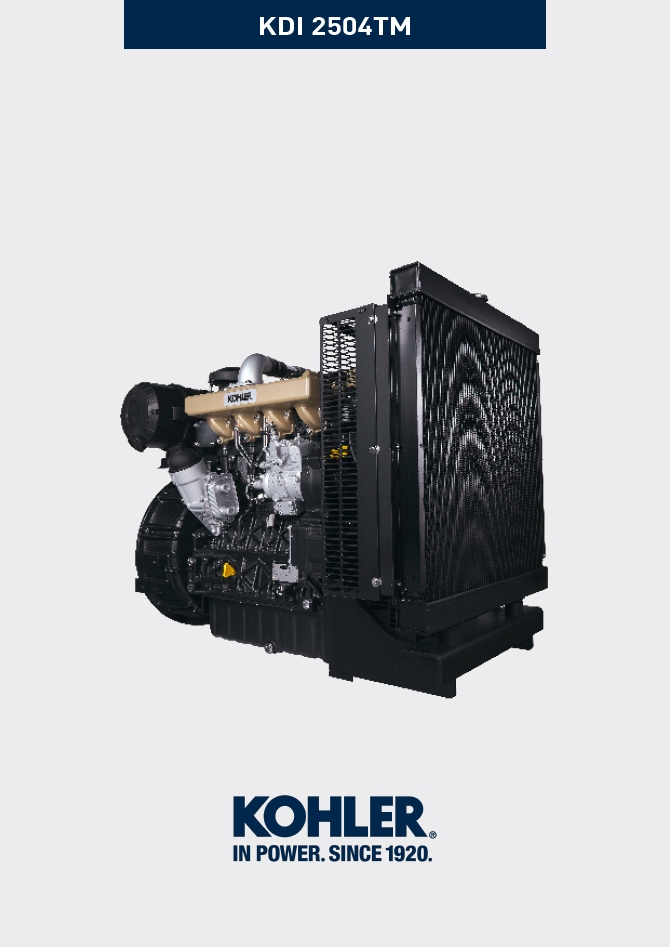 Allgemeine AngabenZweck des HandbuchsGlossar und DefinitionenEmission - In Bezug auf die InstallationsanweisungenAnforderung des KundendienstesBezeichnung der Motorkomponenten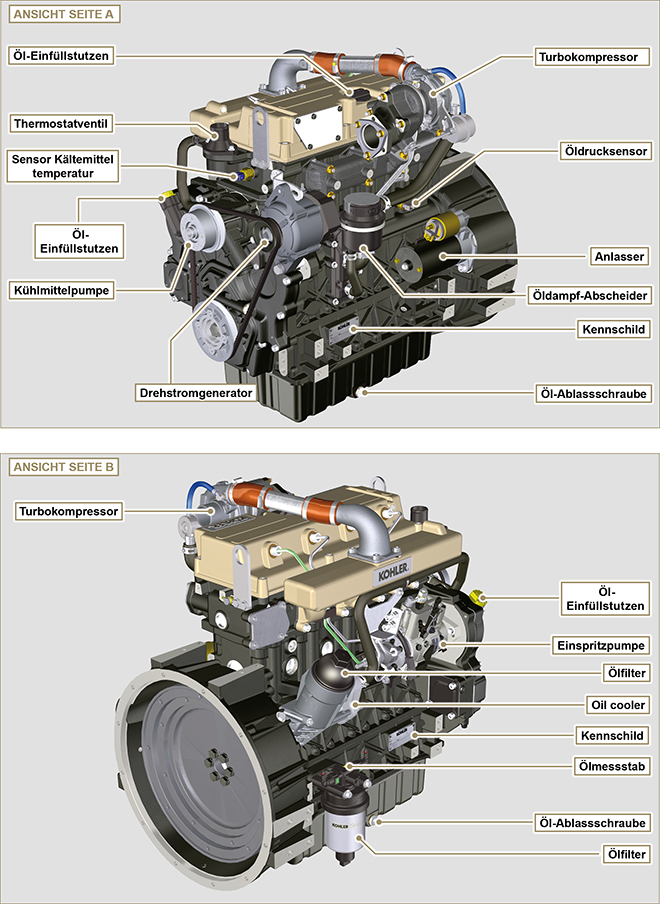 Kennzeichnung von Hersteller und MotorDas Kennschild des Motos ist unten am Kurbelgehäuse angebracht und von der Ansaug- und Auspuffseite sichtbar.

Abb 1.1 - Abb 1.2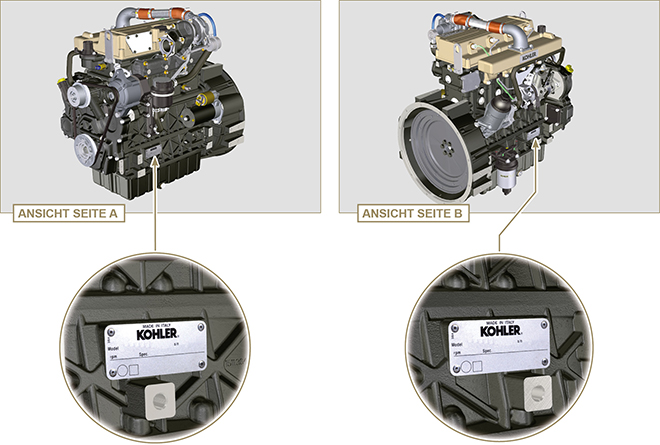 
Abb. 1.3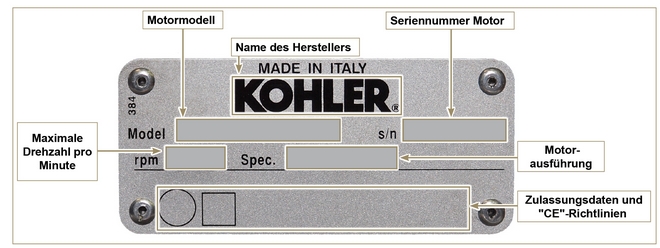 Technische AngabenAllgemeine Beschreibung des Motors- 4-Takt Diesel-Reihenmotor; - Flüssigkeitskühlung;
- 4 Ventile pro Zylinder mit hydraulischen Stösseln;

- Direkteinspritzung.
Technische Daten des MotorsTab. 2.1Abmessungen der motoren (mm)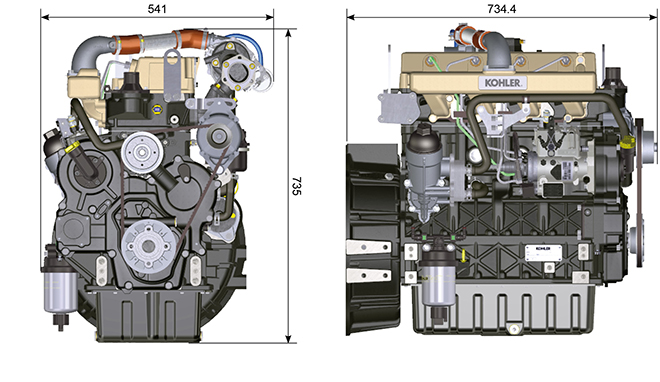 Öl     Wichtig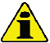 Wenn der Motor mit einer unzureichenden Ölmenge in Betrieb genommen wird, kann er Schaden erleiden.Den Höchststand niemals überschreiten, denn seine Verbrennung kann zu einem plötzlichen Anstieg der Motordrehzahl führen.Ausschließlich das vorgeschriebene Öl verwenden, um angemessen Schutz, Leistung und Lebensdauer des Motors gewährleisten zu können.Wenn Öl einer minderwertigeren Qualität als das vorgeschriebene verwendet wird, kann die Lebensdauer des Motors deutlich beeinträchtigt werden.Die Viskosität des Öls muss für die Umgebungstemperatur, in der der Motor betrieben wird, geeignet sein.   Gefahr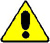 Häufiger Kontakt der Haut mit altem Motoröl kann Hautkrebs verursachen.Kann ein Kontakt mit dem Öl nicht vermieden werden, so schnell wie möglich die Hände gründlich mit Wasser und Seife waschen.Für die Entsorgung des Altöls siehe Abs. AUSSERBETRIEBNAHME UND VERSCHROTTUNG .
SAE-Klassifizierung der ÖleHierbei werden die Öle auf der Grundlage ihrer Viskosität bewertet, andere qualitative. Eigenschaften werden nicht berücksichtigt.Der Code besteht aus zwei Zahlen mit einem dazwischen liegenden " W ", wobei die erste Zahl den Wert für Bedingungen mit niedrigen Temperaturen festlegt, die zweite hingegen den Wert für Bedingungen mit hohen Temperaturen.2.2Low-SAPS-Öle mit weniger als 1 % Sulfatasche dürfen bei Kraftstoffen mit Schwefelgehalt über 50ppm nicht verwendet werden.Für den ordnungsgemäßen Betrieb und gute Schmierung ist die Filterung des Öls sehr wichtig. Die Filter regelmäßig wie in dieser Anleitung beschrieben reinigen.Kraftstoff   Wichtig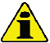 Bei Verwendung anderer Arten von Kraftstoff kann der Motor beschädigt werden. Keinen schlechten Dieselkraftstoff oder Diesel-Wasser-Gemische benutzen, da dies zu schwerwiegenden Störungen am Motor führt.Bei Störungen, die durch die Verwendung anderer als der vorgeschriebenen Kraftstoffe entstehen, erlischt die Garantie.   Warnung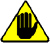 Sauberer Kraftstoff verhindert, dass die Kraftstoffinjektoren verstopfen. Beim Nachfüllen sofort verschütteten Kraftstoff beseitigen.Diesel niemals in verzinkten Behältern aufbewahren. Der Diesel reagiert chemisch mit der Verzinkungsschicht, sodass diese abblättert und dadurch die Filter schnell verstopfen oder Defekte an der Kraftstoffpumpe und/oder dem Injektor auftreten.2.3HINWEIS : Im Garantiefall muss der Kunde mit einer Bescheinigung vom Lieferanten des Kraftstoffs nachweisen, dass ein zulässiger Kraftstoff benutzt wurde.
KDI-Motoren mit mechanischer Einspritzung, zertifiziert nach Tier 3 – Stage IIIA (mit und ohne EGR)
Diese Motoren sind für Kraftstoffe nach EN 590 und ASTM D975 mit einer Cetanzahl von mindestens 45 ausgelegt. Da diese Motoren nicht mit einem Abgasnachbehandlungssystem ausgestattet sind, können sie mit Dieselkraftstoffen mit Schwefelgehalt bis 500 mg/kg (ppm) betrieben werden. Die Einhaltung der Emissionsanforderungen ist nur bis zu einem Schwefelgehalt von 15 mg/kg (ppm) gewährleistet.
Bei Motoren, die mit Kraftstoffen nach EN 590 und ASTM D975 mit einem Schwefelgehalt von weniger als 15mg/kg arbeiten, muss das Öl alle 500 Betriebsstunden gewechselt werden. Kraftstoffe mit Schwefelgehalt von mehr als 500 mg/kg machen einen häufigeren Ölwechsel erforderlich. Dieser ist alle 250 Betriebsstunden vorgeschrieben. In jedem Fall muss das Motoröl gewechselt werden, wenn die Gesamtbasenzahl (TBN) beim Testverfahren ASTM D4739 auf 6,0 mgKOH/g gesunken ist. Bei Kraftstoff mit hohem Schwefelgehalt kann das nach 125 Betriebsstunden der Fall sein. Keine Low-SAPS-Öle verwenden.KDI-Motoren mit mechanischer Einspritzung, nicht zertifiziert (ohne EGR)Diese Motoren sind für Kraftstoffe nach EN 590 und ASTM D975 mit einer Cetanzahl von mindestens 45 ausgelegt. Da diese Motoren nicht mit einem Abgasnachbehandlungssystem ausgestattet sind, können sie mit Dieselkraftstoffen mit Schwefelgehalt bis 2000 mg/kg (ppm) betrieben werden.
Bei Motoren, die mit Kraftstoffen nach EN 590 und ASTM D975 mit einem Schwefelgehalt von weniger als 15mg/kg arbeiten, muss das Öl alle 500 Betriebsstunden gewechselt werden. Kraftstoffe mit Schwefelgehalt von mehr als 500 mg/kg machen einen häufigeren Ölwechsel erforderlich. Dieser ist alle 250 Betriebsstunden vorgeschrieben. In jedem Fall muss das Motoröl gewechselt werden, wenn die Gesamtbasenzahl (TBN) beim Testverfahren ASTM D4739 auf 6,0 mgKOH/g gesunken ist.
2.5.1 Kraftstoff für niedrige TemperaturenWenn der Motor bei Umgebungstemperaturen unter 0 °C betrieben wird, muss geeigneter Kraftstoff für niedrige Temperaturen verwendet werden, der normalerweise von Kraftstoffhändlern bezogen werden kann und den Spezifikationen in der Tabelle 2.3 entsprechen muss.Bei diesem Kraftstoff bildet sich bei niedrigen Temperaturen weniger Paraffin im Diesel.Wenn sich nämlich Paraffin im Diesel bildet, verstopfen die Kraftstofffilter und der Kraftstoffzufluss wird unterbrochen.
2.5.2 Biodiesel-Kraftstoff
Kraftstoffe mit 10 % Methylester oder B10 sind für diesen Motor geeignet, vorausgesetzt, dass sie den Spezifikationen in Tabelle 2.3 entsprechen.KEIN Pflanzenöl als Biodiesel für diesen Motor benutzen.NON USARE oli vegetali come biocarburante per questo motore.2.42.5.3 Synthetische Kraftstoffe: GTL, CTL, BTL, HV
 Es ist bekannt, dass bei Motoren, die längere Zeit mit herkömmlichem Diesel betrieben werden und dann auf synthetische Kraftstoffe umgestellt werden, die Polymerdichtungen am Einspritzsystem schrumpfen und dadurch Kraftstoff austreten kann. Der Grund dafür ist, dass synthetische Kraftstoffe ohne aromatische Verbindungen Veränderungen des Dichtverhaltens von Polymerdichtungen hervorrufen können.
Deshalb darf der Umstieg von Diesel auf synthetischen Kraftstoff erst erfolgen, nachdem die wichtigen Dichtungen ausgetauscht wurden. Das Problem mit der Schrumpfung tritt nicht auf, wenn der Motor von Anfang an mit synthetischem Kraftstoff betrieben wird.2.5.4 Non-Road-Kraftstoffe Andere Non-Road-Kraftstoffe können verwendet werden, wenn sie alle Grenzwerte nach EN 590 mit Ausnahme der Kraftstoffdichte, der Cetanzahl und des Schwefelgehalts einhalten.
Für diese Parameter gelten diese Grenzwerte:
2.52.5.5 Flugturbinenkraftstoff
Nur für KDI Motoren mit mechanischer Einspritzung, nicht zertifiziert (ohne EGR)
Die folgenden Flugturbinenkraftstoffe können verwendet werden, aber nur, wenn ein zusätzlicher Kraftstofffilter mit Schmieradditiv-Dosiersystem eingebaut wird:2.62.5.6 Emissionsbezogene Einbauanweisungen Wenn beim Einbau eines zertifizierten Motors in Non-Road-Geräte die Anweisungen im Anwendungshandbuch nicht beachtet werden, werden Bundesgesetze übertreten (40 CFR 1068.105(b)), was Geldstrafen oder andere Strafen nach dem Luftreinhaltungsgesetz (Clean Air Act) nach sich zieht.
Der Erstausrüster muss ein separates Schild mit dem Text: „NUR KRAFTSTOFF MIT SEHR NIEDRIGEM SCHWEFELGEHALT" in der Nähe des Kraftstoffeinlasses anbringen.

Darauf achten, dass ein für die jeweilige Anwendung passend zertifizierter Motor eingebaut wird. Motoren mit konstanter Drehzahl dürfen nur in Geräte mit konstanter Geschwindigkeit für den Betrieb bei konstanter Geschwindigkeit eingebaut werden.

Wenn ein Motor so eingebaut wird, dass bei der normalen Wartung des Motors das Schild mit den Informationen zur Emissionskontrolle schwer lesbar ist, muss ein zweites, identisches Schild am Gerät angebracht werden, siehe 40 CFR 1068.105.
Empfehlung für das KühlmittelMerkmale BatterienDie Batterie wird nicht von Kohler geliefertTab. 2.7Angaben zur SicherheitSicherheitshinweiseAllgemeine Hinweise3.2.1 Hinweise für den HerstellerWährend der Ver wendung der KDI -Motoren muss berücksichtigt werden, dass jede Änderung der Funktionssysteme schwere Störungen des Motors hervorrufen kann.Die Optimierung muss a priori in den Prüfräumen von KOHLER verifiziert werden.Sollte KOHLER eine derartige Änderung nicht akzeptieren, so kann das Unternehmen nicht für eventuell auftretende Funktionsstörungen oder Motorschäden verantwortlich gemacht werden.Die Installation des Motors in einer Maschine, darf ausschließlich von Personal durchgeführt werden, das von KOHLER entsprechend geschult wurde und auf Grundlage der zur Verfügung stehenden einschlägigen Literatur arbeitet.Der Motor wurde gemäß Spezifikation des Herstellers einer Maschine gefertigt, der sämtliche notwendigen Maßnahmen zur Erfüllung der grundlegenden Sicherheits- und Gesundheitsanforderungen, die von den geltenden Gesetzen vorgesehen sind, ergriffen hat; jede Verwendung des Motors außerhalb dieser Festlegungen gilt als nicht konform mit der von KOHLER vorgesehenen Verwendung, die somit jegliche Verantwortung für eventuell eintretende Unfälle, die auf derartige Tätigkeiten zurückzuführen sind, ablehnt.
3.2.2 Hinweise für den EndbenutzerDie nachstehenden Hinweise sind für den Bediener der Maschine bestimmt, um Gefahren in Verbindung mit dem Motorenbetrieb und den entsprechenden ordentlichen Wartungsarbeiten zu verringern oder zu beseitigen.Diese Anweisungen müssen aufmerksam gelesen werden. Andernfalls können ernste Gefahren für die Sicherheit und Gesundheit der eigenen Person sowie anderer Personen, die sich in der Nähe der Maschine aufhalten, entstehen.Vor dem Starten ist sicherzustellen, dass sich der Motor, vorbehaltlich der Maschinenspezifikation, auf einem nahezu waagrechten Untergrund befindet.Die Stabilität der Maschine überprüfen, um das Risiko des Umkippens zu vermeiden.Der Motor darf nicht in Betrieb genommen werden, wenn in dessen Umgebung feuergefährliches Material und/oder leicht brennbarer Staub bzw. eine explosionsfähige Atmosphäre vorhanden sind, sofern nicht angemessene spezifische Vorsichtsmaßnahmen getroffen wurden, die für die Maschine eindeutig angezeigt und bescheinigt sind.Zur Vorbeugung von Brandgefahren ist ein Mindestabstand von einem Meter zwischen der Maschine und Gebäuden oder anderen Maschinen einzuhalten.Kinder und Tiere müssen sich in einem angemessenen Abstand von den Maschinen befinden, um Gefahren in Verbindung mit dem Maschinenbetrieb zu vermeiden.Vor allen Arbeiten die äußeren Motorteile gründlich reinigen, um zu verhindern, dass versehentlich Schmutz oder Fremdkörper hineingelangen. Nur Wasser und/oder für die Reinigung des Motors geeignete Produkte verwenden. Wenn für die Reinigung Hochdruck- oder Dampfgeräte verwendet werden, muss unbedingt ein Mindestabstand von 200 mm zwischen der Düse und der zu reinigenden Fläche eingehalten werden.
Den Hochdruckstrahl nicht auf elektrische Komponenten, Kabelverbindungen oder Dichtungsringe (Simmerringe) richten. Den Bereich um den bzw. über dem Motor nach Herstellerangaben gründlich reinigen.Der Kraftstoff und das Öl sind extrem entzündlich, das Nachfüllen hat bei abgestelltem Motor zu erfolgen. Für den Startvorgang muss der Motor sauber und frei von Kraftstoffrückständen sein.Sicherstellen, dass eventuell vorhandene schallschluckende Tafeln sowie der Untergrund, auf dem sich die Maschine befindet, frei von Kraftstoffrückständen sind.Die Kraftstoffdämpfe sind hochgiftig, die Tätigkeiten sind daher im Freien oder in einer gut belüfteten Umgebung durchzuführen.Während des Tankens darf nicht geraucht oder mit offenen Flammen hantiert werden.Während des Betriebs erreicht die Oberfläche des Motors Temperaturen, die gefährlich sein können, insbesondere ist jede Berührung der Abgasanlage zu vermeiden.Vor der Durchführung von Arbeiten muss der Motor abgestellt und gewartet werden, dass er sich auf Umgebungstemperatur abkühlt.Den Deckel des Kühlers oder des Ausgleichsgefäßes immer vorsichtig öffnen sowie Schutzbekleidung und Schutzbrille tragen.Das Kühlflüssigkeitssystem steht unter Druck; keine Kontrollen ausführen, bevor der Motor nicht auf Umgebungstemperatur abgekühlt ist.Falls ein elektrischer Lüfter vorgesehen ist, sich nicht dem heißen Motor nähern, da sich der Lüfter auch bei abgestellten Motor einschalten kann.Die Tätigkeiten zum Ablassen des Öls sind bei warmem Motor durchzuführen und erfordern aus diesem Grund eine besondere Vorsicht, damit Verbrennungen vermieden werden können. Der Hautkontakt mit Öl ist zu vermeiden, da es gesundheitsschädlich ist.Dieser Vorgang ist vorzugsweise mit einer Absauganlage durchzuführen.Bei Arbeiten, die den Zugang zu beweglichen Teilen des Motors und/oder die Entfernung der Schutzverkleidung an Rotationsstellen beinhalten, ist das elektrische Signal durch Isolierung des Minuskabels (-) der Batterie zu trennen, damit unbeabsichtigte Kurzschlüsse sowie die Aktivierung des Anlassers verhindert werden können.Die Riemenspannung nur bei stillstehendem Motor kontrollieren.Nach jedem Tanken den Tankverschluss sorgfältig verschließen, den Tank nicht bis zum Rand befüllen, sondern einen entsprechenden Freiraum für die Ausdehnung des Kraftstoffes lassen.Der Motor ist gemäß den spezifischen Anweisungen des Bedienungshandbuchs des Motors und/oder der Maschine zu starten; die Verwendung von zusätzlichen Starthilfen, die ursprünglich nicht an der Maschine vorhanden sind (z.B. Startpilot), ist zu vermeiden.Vor dem Starten alle für die Durchführung von Wartungsarbeiten des Motors und/oder der Maschine benutzen Werkzeuge entfernen und sicherstellen, dass alle ggf. entfernten Schutzverkleidungen wieder angebracht wurden.Es ist verboten, den Kraftstoff mit Elementen wie Erdöl oder Kerosin zu vermischen. Die Nichteinhaltung dieses Verbots führt zu einer Funktionsstörung des Katalysators und zur Nichteinhaltung der von KOHLER deklarierten Emissionswerte.Bei dem Wechsel des Ölfilters ist dessen Temperatur zu beachten.Die Tätigkeiten zur Kontrolle, Nachfüllung und Austausch des Kühlmittels müssen bei abgestelltem und auf Umgebungstemperatur abgekühltem Motor vorgenommen werden. Die Kühlflüssigkeit ist umweltschädlich und muss daher gemäß den gesetzlichen Vorschriften entsorgt werden.Keine Wasser- und Hochdruckstrahlen für Verkabelungen, Verbinder und Einspritzdüsen verwenden. Wichtig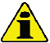 Für das Anheben des Motors alleine nur die beiden Aufhängeringschrauben A verwenden, die von KOHLER vorgesehen wurden ( Abb. 3.1
Der Winkel zwischen den einzelnen Hebeketten und der Winkel der Ringschrauben dürfen 15° nach innen nicht überschreiten.Das richtige Anziehmoment der Hebeschrauben beträgt 25Nm.Es ist nicht gestattet, Distanzstücke oder Unterlegscheiben zwischen die Ringschrauben und den Motor zu legen.

Abb. 3.1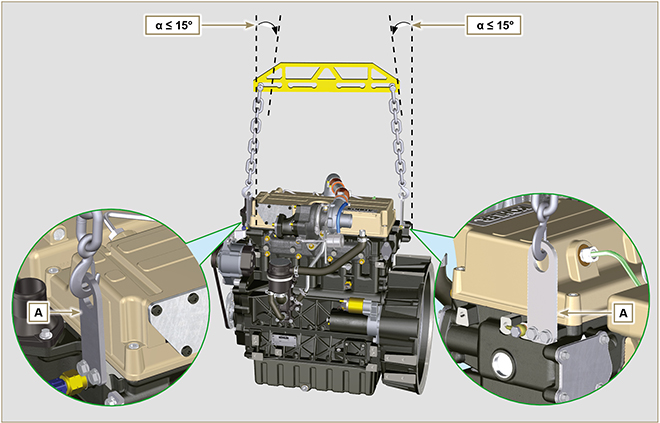 Beschreibung der SicherheitszeichenSicherheitszeichen und InformationSicherheit im Hinblick auf den UmweltschutzPosition der Sicherheitsschilder auf dem Motor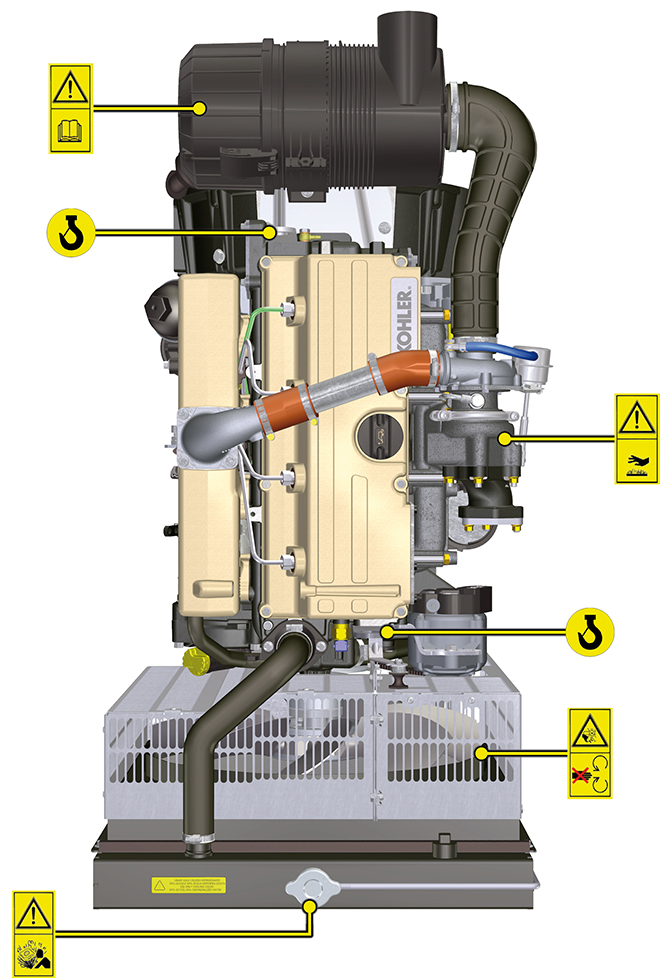 Angaben zur VerwendungVor dem AnlassenDie Informationen auf den folgenden Seiten sind aufmerksam zu lesen und bei der Durchführung der im Folgenden angeführten Tätigkeiten sind die angegebenen Anweisungen genau zu beachten. Wichtig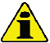 Die Nichteinhaltung der auf den folgenden Seiten beschriebenen Tätigkeiten kann die Gefahr von Beschädigungen des Motors, der Anwendung auf der er installiert ist, sowie von Personen und/oder Gegenständen mit sich bringen.Bei schwierigen Betriebsbedingungen (häufiges Anlassen und Abstellen, sehr staubige oder sehr warme Umgebungen, etc.) ist der Abstand zwischen den Wartungstätigkeiten zu verkürzen.EinlaufenAnlassen und AbstellenTanken von Kraftstoff     Wichtig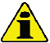 Vor Ausführung der Arbeiten Abs. 3.2.2 lesen. Gefahr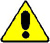 Ausschließlich bei ausgeschaltetem Motor tanken.Die ausschließlich zugelassenen Kraftstoffe sind in Tab. 2.3 angeführt.In Ländern, in denen nur Kraftstoff mit hohem Schwefelgehalt erhältlich ist, wird empfohlen, in den Motor entweder stark alkalisches Schmieröl einzufüllen oder als Alternative das vom Hersteller KOHLER empfohlene Schmieröl öfter auszutauschen.Zur Vermeidung von Explosionen oder Bränden darf während der Durchführung dieser Tätigkeiten nicht geraucht oder mit offenen Flammen hantiert werden.Die Kraftstoffdämpfe sind hochgiftig, die Tätigkeiten sind daher im Freien oder in einer gut belüfteten Umgebung durchzuführen.Das Gesicht nicht dem Einfüllstopfen nähern, um das Einatmen giftiger Dämpfe zu vermeiden.Keinen Kraftstoff verschütten, da dieser sehr umweltschädlich ist.Für das Betanken einen Trichter verwenden, um den Austritt von Kraftstoff zu verhindern; es wird außerdem empfohlen, den Kraftstoff zu filtern, um den Eintritt von Staub oder Schmutz in den Tank zu vermeiden.
Den Kraftstofftank nicht komplett anfüllen, damit sich der Kraftstoff ausdehnen kann.
ANMERKUNG: Vor dem ersten Tankvorgang oder wenn der Tank komplett geleert wurde, eine Füllung des Kraftstoffkreislaufs durchführen (Abs. 6.3 Punkt 8).Nachfüllen von MotorölNachfüllen von KühlflüssigkeitAngaben zur WartungNützliche Informationen zur WartungIn diesem Kapitel werden jene Vorgänge dargelegt, die direkt vom Benutzer durchgeführt werden können, sofern dieser über die notwendigen Fähigkeiten verfügt. Die Tätigkeiten sind in Tab. 5.1 und Tab. 5.2 beschrieben.Die regelmäßigen Kontrollen und die Wartungstätigkeiten müssen in Übereinstimmung mit den im vorliegenden Handbuch angeführten Modalitäten und Zeitabständen durchgeführt werden und gehen zu Lasten des Benutzers.Die Nichteinhaltung der Normen und der Zeitabstände für die Wartung beeinträchtigt den einwandfreien Betrieb des Motors und seine Lebensdauer und führt in Folge zu einem Verfall der Garantie.Um Personen- und Sachschäden vorzubeugen ist es notwendig, vor Durchführung von Tätigkeiten am Motor die im Folgenden angeführten Hinweise genau zu lesen. Achtung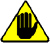 Sämtliche Tätigkeiten dürfen nur bei abgestelltem und auf Umgebungstemperatur abgekühltem Motor durchgeführt werden.Für die Vorgänge zum Tanken und zur Ölstandskontrolle muss sich der Motor in horizontaler Position befinden.Zur Vermeidung von Ölaustritten muss vor jedem Anlassen des Motors sichergestellt werden, dass: - der Ölmessstab korrekt eingesetzt ist;

- folgende Komponenten fest geschlossen sind:

die Öl-Ablassschraube;

der Öl-Einfüllstutzen.     Wichtig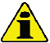 Vor Ausführung der Arbeiten Abs. 3.2.2 lesen.     Gefahr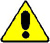 Für die Sicherheitshinweise siehe Kap. 3 .Periodische WartungDie Intervalle für die vorbeugende Wartung, die in den Tabellen 5.1, 5.2, 5.3 und 5.4 angegeben sind, treffen für einen unter normalen Betriebsbedingungen und mit Kraftstoff und Öl mit den empfohlenen Spezifikationen arbeitenden Motor zu.
5.1
5.25.35.4
(1) - Bei seltener Nutzung: 12 Monate.(2) - Die Zeit, nach der die Filterelemente überprüft werden müssen, hängt von der Umgebung ab, in der der Motor betrieben wird. Der Luftfilter muss in sehr staubhaltiger Umgebung häufiger gereinigt und ausgetauscht werden. (3) - Bei seltener Nutzung: 36 Monate.
(6) - Eine Vertragswerkstatt von KOHLER kontaktieren.
(7) - Die Häufigkeit für das Auswechseln ist nur ein Richtwert. Sie hängt stark von den Umgebungsbedingungen und dem Zustand des Schlauchs ab, der bei der regelmäßigen Sichtkontrolle festgestellt wird.(8) - Die erste Prüfung muss nach 10 Stunden erfolgen.(9) - Den Zustand des Kühlmittels jährlich mit Kühlmittel-Teststreifen prüfen.
(10) - Es wird empfohlen, bei der ersten Wartung SCA (Supplemental Coolant Additives) zuzusetzen.(11) - Lesen Kap. 2.5 "KDI-Motoren mit mechanischer Einspritzung, nicht zertifiziert (ohne EGR)"Ölstandskontrolle (Standard-Messstab)Ölmessstab im Zylinderkopf     Wichtig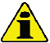 Vor Ausführung der Arbeiten Abs. 3.2.2 lesen.Kontrolle LuftfilterKontrolle des Kühlers - AustauschflächeKontrolle der SchläucheStandkontrolle KühlflüssigkeitKontrolle und Regulierung der Spannung des Standard-Riemens für den DrehstromgeneratorKontrolle des Poly-V-Riemens für den DrehstromgeneratorKontrolle der Patrone des KraftstofffiltersAufbewahrung des Produkts Wichtig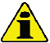 Sollten die Motoren für einen Zeitraum bis zu 6 Monaten nicht verwendet werden, so sind sie mit den unter "Lagerung des Motors (bis zu 6 Monate)" beschriebenen Vorgängen zu schützen ( Abs. 5.13 ) .Sollte der Motor länger als 6 Monate nicht verwendet werden, sind Schutzmaßnahmen zu ergreifen, um den Zeitraum der Lagerung des Produkts (über 6 Monate hinaus) zu verlängern ( Abs. 5.14 ) .Sollte der Motor nicht verwendet werden, ist die schützende Behandlung unbedingt innerhalb von 24 Monaten nach der letzten Behandlung zu wiederholen.Lagerung des Motors (bis zu 6 Monate)Lagerung des Motors (länger als 6 Monate)Die in Abs. 5.13 beschriebenen Vorgänge durchführen.Das Motoröl austauschen (Abs. 6.1) .Mit Kraftstoff betanken, dem ein Zusatz für lange Lagerzeiten hinzugefügt wurde. Folgende Zusätze werden empfohlen:

DEFA Fluid Plus (Pakelo Lubrificanti),

Diesel Treatment (Green Star),

Top Diesel (Bardhal),

STP® Diesel Fuel Injector Treatment.Mit Ausdehnungsgefäß:
kontrollieren, dass sich der Stand der Kühlflüssigkeit auf der Markierung MAX befindet.Ohne Ausdehnungsgefäß: Die Rohre im Inneren des Kühlers müssen etwa 5 mm mit Flüssigkeit bedeckt sein.

Den Kühler nicht komplett anfüllen, sondern ein wenig Platz lassen, damit sich die Kühlflüssigkeit ausdehnen kann.Den Motor anlassen und ihn ohne Belastung etwa 2 Minuten lang im Leerlauf laufen lassen.Den Motor etwa 5-10 Minuten auf 3/4 der Höchstdrehzahl laufen lassen.Den Motor abstellen.Den Kraftstofftank vollständig entleeren.Das Öl SAE 10W-40 in die Ansaug- und Auspuffsammelrohre sprühen.Die Ansaug- und Auspuffleitungen versiegeln, um das Eindringen von Fremdkörpern zu verhindern.Sämtliche Außenflächen des Motors sorgfältig reinigen. Wenn für die Reinigung des Motors Hochdruck- oder Dampfgeräte verwendet werden, darf der Hochdruckstrahl niemals auf elektrische Komponenten, Kabelverbindungen oder Dichtungsringe (Simmerringe) gerichtet werden. Bei Hochdruck- oder Dampfreinigungen ist es wichtig, dass ein Mindestabstand von 200 mm zwischen der zu reinigenden Oberfläche und der Düse eingehalten wird. Komponenten wie der Drehstromgenerator, der Anlasser und das Steuergerät sind absolut zu vermeiden.Die Teile ohne Lackierung mit schützenden Produkten behandeln.Wenn der Motor entsprechend den oben angeführten Anweisungen geschützt wird, kommt es zu keiner Beschädigung durch Korrosion.Anlassen des Motors nach der LagerungDie Schutzabdeckung entfernen.Die Schutzbehandlung von den Außenflächen mit Hilfe eines Tuchs und eines fettlösenden Reinigungsmittels entfernen.Schmieröl (nicht mehr als 2 cm3) in die Ansaugleitungen einspritzen.Den Tank mit neuem Kraftstoff füllen.Überprüfen, dass sich der Öl- und der Kühlmittelstand in der Nähe der Markierung MAX befinden.Den Motor anlassen und ihn ohne Belastung etwa 2 Minuten lang im Leerlauf laufen lassen.Den Motor etwa 5-10 Minuten auf 3/4 der Höchstdrehzahl laufen lassen.Den Motor abstellen und solange das Öl noch warm ist (Abs. 6.1) das schützende Öl in einen geeigneten Behälter ablassen.   Achtung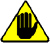 
Die Schmiermittel und Filter verlieren mit der Zeit ihre Eigenschaften; aus diesem Grund müssen sie gemäß den in Tab. 5.2 angeführten Kriterien ausgetauscht werden.Die Filter (Luft, Öl, Kraftstoff) gegen originale Ersatzteile austauschen.Das neue Öl (Abs. 4.5) bis zur Markierung MAX einfüllen.Den Kühlkreislauf vollständig entleeren und neues Kühlmittel bis zur Markierung MAX einfüllen (Abs. 4.6 ) .Angaben zum Austausch von TeilenAustausch von MotorölAustausch der Patrone des ÖlfiltersAustausch der Patrone des KraftstofffiltersAustausch der Patrone des LuftfiltersAußerbetriebnahme und EntsorgungAngaben zum Beheben von StörungenHilfreiche Informationen zum Beheben von StörungenIn diesem Kapitel sind Informationen über mögliche Störungen, die während der Verwendung des Motors auftreten können mit den entsprechenden Ursachen und möglichen Lösungen zu ihrer Behebung angeführt Tab. 7.2 .In einigen Fällen ist es notwendig, den Motor unverzüglich abzustellen, um weitere Schäden zu verhindern Tab. 7.1 .
Tab 7.1Tab 7.2
Sollten die in Tab. 7.2 für die aufgetretenen Störungen vorgeschlagenen Lösungen nicht das gewünschte Ergebnis bringen, eine Vertragswerkstatt von KOHLER kontaktieren.Angaben zur GarantieGarantiebedingungenGlossarGlossarABCDEGIKMPSTVW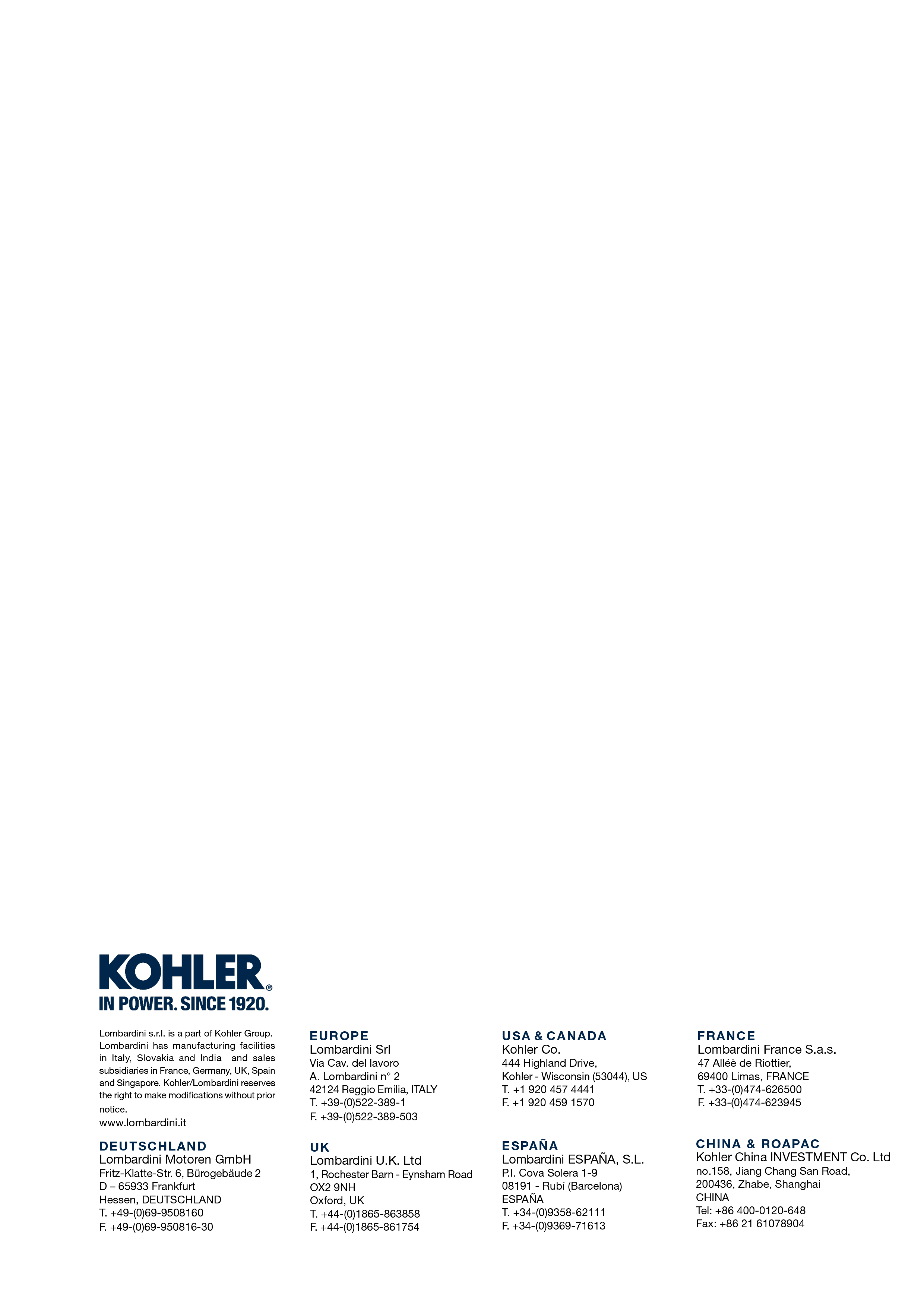 KDI 2504TMKDI 2504 TM: Verwendung und Wartung (Rev_08.1)Das vorliegende Handbuch enthält die notwendigen Anweisungen für eine korrekte Verwendung und eine korrekte Wartung des Motors und hat deshalb immer zur Verfügung zu stehen, so dass es bei Bedarf jederzeit eingesehen werden kann.Das vorliegende Handbuch versteht sich als integrierender Bestandteil des Motors und ist diesem bei Abtretung oder Verkauf immer beizufügen.An dem Motor sind entsprechende Piktogramme angebracht, und es obliegt dem Bediener dafür zu sorgen, dass diese immer gut erkennbar sind bzw. sie zu ersetzen, falls sie nicht mehr lesbar sein sollten.Die im vorliegenden Handbuch enthaltenen Informationen, Beschreibungen und Abbildungen stellen den Stand der Technik des Motors zu dem Zeitpunkt dar, zu dem er auf den Markt gekommen ist.Die Motoren werden jedoch ständig weiter entwickelt und aus diesem Grund unterliegen die in diesem Dokument enthaltenen Informationen Veränderungen, ohne dass dadurch die Verpflichtung einer vorherigen Ankündigung entsteht.KOHLER behält sich das Recht vor, aus technischen oder wirtschaftlichen Gründen jederzeit Veränderungen an den Motoren vorzunehmen.Auf Grund dieser Veränderungen entsteht KOHLER keinerlei Verpflichtung in die bisher vermarktete Produktion einzugreifen oder das vorliegende Dokument als unangemessen zu betrachten.Etwaige Ergänzungen, die von KOHLER zu einem späteren Zeitpunkt geliefert werden, sind gemeinsam mit dem Handbuch aufzubewahren und als integrierender Bestandteil desselben zu betrachten.Die hier angeführten Informationen sind exklusives Eigentum von KOHLER , und somit sind ohne ausdrückliche Zustimmung von KOHLER keine Kopien oder Nachdrucke, weder auszugsweise noch des gesamten Dokuments, gestattet.Die Absätze, Tabellen und Abbildungen sind mit der Nummer des entsprechenden Kapitels versehen, gefolgt von der fortlaufenden Nummer von Absatz, Tabelle und/oder Abbildung.
Es: Abs. 2.3 - Kapitel 2 Absatz 3.
Tab. 3.4 - Kapitel 3 Tabelle 4.
Abb. 5.5 - Kapitel 5 Abbildung 5.
Die Bezüge auf die im Text und den Abbildungen beschriebenen Objekte werden mit Buchstaben und Nummern angegeben, die sich immer einzig und alleine auf den Absatz beziehen, in dem sie enthalten sind, außer im Fall von Verweisen auf andere Abbildungen oder Absätze.
Anmerkungen: Sämtliche Daten, Maßeinheiten sowie die entsprechenden Symbole sind in der unten stehenden Tabelle angeführt.Die Nichtbeachtung der Anweisungen für die Installation eines zertifizierten Motors in eine Maschine, die nicht für den Straßenverkehr bestimmt ist, stellt einen Verstoß gegen das Bundesgesetz dar (40 CFR 1068,105 (b)) und es sind Strafen oder andere Sanktionen vorgesehen, wie im Clean Air Act beschrieben. Der Hersteller des Geräts muss ein gesondertes Etikett mit der Aufschrift "ULTRA LOW SULFUR FUEL ONLY" (AUSSCHLIESSLICH KRAFTSTOFF MIT ÄUSSERST GERINGEM SCHWEFELGEHALT) in der Nähe des Tankstopfens anbringen.
Sicherstellen, dass ein für Ihre Anwendung ausreichend zertifizierter Motor installiert ist. Motoren mit konstanter Drehzahl dürfen ausschließlich auf Geräten installiert werden, die für den Betrieb mit konstanter Drehzahl vorgesehen sind. Wird der Motor so installiert, dass das Etikett bezüglich der Angaben zur Emissionskontrolle während der normalen Wartung schwer lesbar ist, so muss ein Duplikat des Motoretiketts auf dem Fahrzeug angebracht werden, wie in 40 CFR 1068,105 beschrieben.Die vollständige und aktualisierte Liste der autorisierten Kundendienststellen von Kohler Co. findet sich auf der Webseiten: www.kohlerengines.com & dealers.kohlerpower.it .Bei Fragen zu den Garantiebedingungen und -verpflichtungen oder um den Standort Ihres nächsten Kohler Co. -Fachhändlers zu erfahren, wenden Sie sich an die Kohler Co. , Tel. 1-800-544-2444 oder besuchen Sie unsere Website www.kohlerengines.com (für USA und Nordamerika).TECHNISCHE MERKMALETECHNISCHE MERKMALEMASSEINHEIT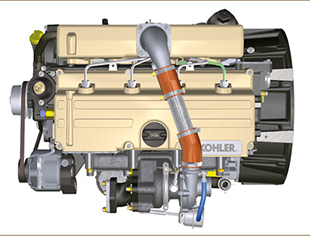 MOTORMODELLMOTORMODELLMOTORMODELLKDI 2504 TMKDI 2504 TMZYLINDERZYLINDERn.44BOHRUNGBOHRUNGmm8888HUBHUBmm102102HUBRAUMHUBRAUMcm 324822482MAXIMALE NEIGUNG WÄHREND DES BETRIEBS (auch kombiniert)MAXIMALE NEIGUNG WÄHREND DES BETRIEBS (auch kombiniert)α30° max 30 min30° max 30 minMAXIMALE NEIGUNG WÄHREND DES BETRIEBS (auch kombiniert)MAXIMALE NEIGUNG WÄHREND DES BETRIEBS (auch kombiniert)α35° max 1 min35° max 1 minÖLMENGE (Füllstand MAX.) mit installiertem ÖlfilterStandard-Ausführunglt.11.511.5TROCKENGEWICHTTROCKENGEWICHT300300VORGESCHRIEBENES ÖLVORGESCHRIEBENES ÖLVORGESCHRIEBENES ÖLVORGESCHRIEBENES ÖLVORGESCHRIEBENES ÖLVORGESCHRIEBENES ÖLVISKOSITÄTSAE10w-30 (-25°C ÷ +40°C) 10w-40 (-25°C ÷ +50°C)

5w-30 (-30°C ÷ +40°C)

0w-40 (-40°C ÷ +50°C)10w-30 (-25°C ÷ +40°C) 10w-40 (-25°C ÷ +50°C)

5w-30 (-30°C ÷ +40°C)

0w-40 (-40°C ÷ +50°C)10w-30 (-25°C ÷ +40°C) 10w-40 (-25°C ÷ +50°C)

5w-30 (-30°C ÷ +40°C)

0w-40 (-40°C ÷ +50°C)10w-30 (-25°C ÷ +40°C) 10w-40 (-25°C ÷ +50°C)

5w-30 (-30°C ÷ +40°C)

0w-40 (-40°C ÷ +50°C)MIT SPEZIFIKATIONENAPICI-4 Plus CI-4

CH-4CI-4 Plus CI-4

CH-4CI-4 Plus CI-4

CH-4CI-4 Plus CI-4

CH-4MIT SPEZIFIKATIONENACEAE7E5E7E5E7E5E7E5KRAFTSTOFFVERTRÄGLICHKEITKRAFTSTOFFVERTRÄGLICHKEITKRAFTSTOFFVERTRÄGLICHKEITKRAFTSTOFFVERTRÄGLICHKEITKRAFTSTOFFVERTRÄGLICHKEITKRAFTSTOFFVERTRÄGLICHKEITKRAFTSTOFFVERTRÄGLICHKEITKRAFTSTOFFVERTRÄGLICHKEITKRAFTSTOFFVERTRÄGLICHKEITEN 590 (Biodiesel-Gehalt max. 7% (V/V))EN 590 (Biodiesel-Gehalt max. 7% (V/V))EN 590 (Biodiesel-Gehalt max. 7% (V/V))EN 590 (Biodiesel-Gehalt max. 7% (V/V))EN 590 (Biodiesel-Gehalt max. 7% (V/V))EN 590 (Biodiesel-Gehalt max. 7% (V/V))EN 590 (Biodiesel-Gehalt max. 7% (V/V))EN 590 (Biodiesel-Gehalt max. 7% (V/V))EN 590 (Biodiesel-Gehalt max. 7% (V/V))ASTM D 975 Grade 1-D S15ASTM D 975 Grade 1-D S15ASTM D 975 Grade 1-D S15ASTM D 975 Grade 1-D S15ASTM D 975 Grade 1-D S15ASTM D 975 Grade 1-D S15ASTM D 975 Grade 1-D S15ASTM D 975 Grade 1-D S15ASTM D 975 Grade 1-D S15ASTM D 975 Grade 2-D S15ASTM D 975 Grade 2-D S15ASTM D 975 Grade 2-D S15ASTM D 975 Grade 2-D S15ASTM D 975 Grade 2-D S15ASTM D 975 Grade 2-D S15ASTM D 975 Grade 2-D S15ASTM D 975 Grade 2-D S15ASTM D 975 Grade 2-D S15NATO F-54, gleichwertig mit Dieselkraftstoff gemäß EN 590NATO F-54, gleichwertig mit Dieselkraftstoff gemäß EN 590NATO F-54, gleichwertig mit Dieselkraftstoff gemäß EN 590NATO F-54, gleichwertig mit Dieselkraftstoff gemäß EN 590NATO F-54, gleichwertig mit Dieselkraftstoff gemäß EN 590NATO F-54, gleichwertig mit Dieselkraftstoff gemäß EN 590NATO F-54, gleichwertig mit Dieselkraftstoff gemäß EN 590NATO F-54, gleichwertig mit Dieselkraftstoff gemäß EN 590NATO F-54, gleichwertig mit Dieselkraftstoff gemäß EN 590EN 590 oder ASTM D 975 Grade 1, 2 -D S15 WinterdieselEN 590 oder ASTM D 975 Grade 1, 2 -D S15 WinterdieselEN 590 oder ASTM D 975 Grade 1, 2 -D S15 WinterdieselEN 590 oder ASTM D 975 Grade 1, 2 -D S15 WinterdieselEN 590 oder ASTM D 975 Grade 1, 2 -D S15 WinterdieselEN 590 oder ASTM D 975 Grade 1, 2 -D S15 WinterdieselEN 590 oder ASTM D 975 Grade 1, 2 -D S15 WinterdieselEN 590 oder ASTM D 975 Grade 1, 2 -D S15 WinterdieselEN 590 oder ASTM D 975 Grade 1, 2 -D S15 WinterdieselJIS K 2204 No. 1, No. 2JIS K 2204 No. 1, No. 2JIS K 2204 No. 1, No. 2JIS K 2204 No. 1, No. 2JIS K 2204 No. 1, No. 2JIS K 2204 No. 1, No. 2JIS K 2204 No. 1, No. 2JIS K 2204 No. 1, No. 2JIS K 2204 No. 1, No. 2BIODIESEL-VERTRÄGLICHKEITBIODIESEL-VERTRÄGLICHKEITBIODIESEL-VERTRÄGLICHKEITBIODIESEL-VERTRÄGLICHKEITBIODIESEL-VERTRÄGLICHKEITBIODIESEL-VERTRÄGLICHKEITBIODIESEL-VERTRÄGLICHKEITBIODIESEL-VERTRÄGLICHKEITBIODIESEL-VERTRÄGLICHKEITBiodiesel nach EN 14214 (nur zulässig zum Mischen mit Dieselkraftstoff, max. 10 % (V/V))Biodiesel nach EN 14214 (nur zulässig zum Mischen mit Dieselkraftstoff, max. 10 % (V/V))Biodiesel nach EN 14214 (nur zulässig zum Mischen mit Dieselkraftstoff, max. 10 % (V/V))Biodiesel nach EN 14214 (nur zulässig zum Mischen mit Dieselkraftstoff, max. 10 % (V/V))Biodiesel nach EN 14214 (nur zulässig zum Mischen mit Dieselkraftstoff, max. 10 % (V/V))Biodiesel nach EN 14214 (nur zulässig zum Mischen mit Dieselkraftstoff, max. 10 % (V/V))Biodiesel nach EN 14214 (nur zulässig zum Mischen mit Dieselkraftstoff, max. 10 % (V/V))Biodiesel nach EN 14214 (nur zulässig zum Mischen mit Dieselkraftstoff, max. 10 % (V/V))Biodiesel nach EN 14214 (nur zulässig zum Mischen mit Dieselkraftstoff, max. 10 % (V/V))US-Biodiesel nach ASTM D6751 – 09a (B100) (nur zulässig zum Mischen mit Dieselkraftstoff, max. 10 % (V/V))US-Biodiesel nach ASTM D6751 – 09a (B100) (nur zulässig zum Mischen mit Dieselkraftstoff, max. 10 % (V/V))US-Biodiesel nach ASTM D6751 – 09a (B100) (nur zulässig zum Mischen mit Dieselkraftstoff, max. 10 % (V/V))US-Biodiesel nach ASTM D6751 – 09a (B100) (nur zulässig zum Mischen mit Dieselkraftstoff, max. 10 % (V/V))US-Biodiesel nach ASTM D6751 – 09a (B100) (nur zulässig zum Mischen mit Dieselkraftstoff, max. 10 % (V/V))US-Biodiesel nach ASTM D6751 – 09a (B100) (nur zulässig zum Mischen mit Dieselkraftstoff, max. 10 % (V/V))US-Biodiesel nach ASTM D6751 – 09a (B100) (nur zulässig zum Mischen mit Dieselkraftstoff, max. 10 % (V/V))US-Biodiesel nach ASTM D6751 – 09a (B100) (nur zulässig zum Mischen mit Dieselkraftstoff, max. 10 % (V/V))US-Biodiesel nach ASTM D6751 – 09a (B100) (nur zulässig zum Mischen mit Dieselkraftstoff, max. 10 % (V/V))KRAFTSTOFFPARAMETERMASSEINHEITGRENZWERTCetanzahlMin. 49Kraftstoffdichte bei 15 °CKg/m 3820 - 860Schwefelgehaltmg/kg oder ppmmax. 500KRAFTSTOFFKRAFTSTOFFF-34/F-35 (Kerosin, NATO-Code)JP-8 (Kerosin, US-militärische Bezeichnung)F-44 (Kerosin, NATO-Code)JP-5 (Kerosin, US-militärische Bezeichnung)F-63 (Kerosin, NATO-Code, gleichwertig mit F-34/F-35 mit Additiven)Jet A (Kerosin für zivile Luftfahrt)F-65 (Kerosin, NATO-Code, 1:1 Gemisch von F-54 und F-34/F-35)Jet A1 (Kerosin für zivile Luftfahrt)Als Kühlmittel muss ein Gemisch von 50 % entmineralisiertes Wasser und 50 % Ethylenglykol mit niedrigem Silikatgehalt benutzt werden. Ein OAT-Hochleistungskühlmittel mit langer Haltbarkeit ohne Silikate, Phosphate, Borate, Nitrite und Amine verwenden.
Die folgenden Motorkühlmittel auf Ethylenglykolbasis können für alle Modelle der KDI-Motorfamilie verwendet werden:
OAT (Organic Acid Technology) mit niedrigem Silikatgehalt: ASTM D-3306 D-6210HOAT (Hybrid Organic Acid Technology) mit niedrigem Silikatgehalt: ASTM D-3306 D-6210Die oben genannten konzentrierten Kühlmittel müssen mit destilliertem, entionisiertem oder entmineralisiertem Wasser gemischt werden. Falls vorhanden, kann direkt eine vorgemischte Formulierung (40-60 % oder 50-50 %) benutzt werden.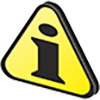 WichtigKeine Kühlmittel auf Ethylenglykol-Basis mit solchen auf Propylenglykol-Basis mischen. Keine OAT-Kühlmittel mit HOAT-Kühlmitteln mischen. Die Haltbarkeit von OAT-Kühlmitteln kann sich deutlich reduzieren, wenn sie mit nitrithaltigen Kühlmitteln kontaminiert werden.Niemals Kühlmittel für Autos verwenden. Diese Kühlmittel enthalten nicht die richtigen Additive, um Hochleistungsdieselmotoren zu schützen.OAT-Kühlmittel sind bis 6 Jahre oder 6000 Betriebsstunden wartungsfrei, sofern immer das gleiche Kühlmittel in das Kühlsystem nachgefüllt wird. Keine unterschiedlichen Kühlmittel mischen. Den Zustand des Kühlmittels jährlich mit Kühlmittel-Teststreifen prüfen.
HOAT-Kühlmittel sind nicht wartungsfrei und es wird empfohlen, bei der ersten Wartung SCA (Supplemental Coolant Additives) zuzusetzen.EMPFOHLENE BATTERIENEMPFOHLENE BATTERIENUMGEBUNGSTEMPERATURBATTERIETYP> - 15°C12V 100 Ah - 800 CCA/SAE-15°C ÷ -25°C12V 110 Ah - 950 CCA/SAE< - 25°C12V 120 Ah - 1000 CCA/SAEDer Motor ist für die Verwendung in Kombination mit der Maschine, auf der er installiert ist, vorgesehen.Eine Verwendung, die von der von KOHLER im vorliegenden Handbuch festgelegten Verwendung abweicht, gilt als unsachgemäße Verwendung.KOHLER lehnt jede Verantwortung für Änderungen am Motor ab, die nicht in dem vorliegenden Handbuch beschrieben sind und von Personal durchgeführt wurden, das nicht von KOHLER dazu autorisiert wurde.Eine korrekte Verwendung des Motors, eine strikte Einhaltung der hier aufgelisteten Normen und die genaue Anwendung aller angeführten Vorsichtsmaßnahmen dienen zur Verhinderung der Unfall- oder Verletzungsgefahr.Die mit der Verwendung und der Wartung des Motors beauftragten Personen müssen die Sicherheitsvorrichtungen und die persönliche Schutzausrüstung verwenden.KOHLER lehnt jede objektive und subjektive Verantwortung ab, sollten die im vorliegenden Handbuch angeführten Verhaltensregeln nicht berücksichtigt und angewandt werden.KOHLER kann nicht jede unsachgemäße, vernünftigerweise unvorhersehbare Verwendung, die eine potenzielle Gefahr mit sich bringen könnte, vorhersehen.Um eine sichere Verwendung gewährleisten zu können, müssen die folgenden Anweisungen aufmerksam gelesen werden.Es wird außerdem empfohlen, auch das mit der Maschine oder der Anwendung, auf der der Motor installiert ist, mitgelieferte Bedienungshandbuch zu lesen, da es weitere wichtige Informationen zur Sicherheit enthält.Das vorliegende Handbuch enthält die im Folgenden dargelegten Sicherheitsbestimmungen.Es wird gebeten, diese aufmerksam zu lesen.Jedes Unternehmen ist verpflichtet, entsprechende Verfahren einzuleiten, um die Auswirkungen, die die eigenen Tätigkeiten (Produkte, Dienstleistungen, etc.) auf die Umwelt haben, zu ermitteln, zu bewerten und zu kontrollieren. Die Verfahren für die Feststellung von bedeuteten Umweltbelastungen müssen folgende Faktoren berücksichtigen: - Entsorgung von Flüssigkeiten.
- Abfallentsorgung.

- Bodenkontaminierung.

- Emissionen in die Atmosphäre.

- Verwendung von Rohstoffen und natürlichen Ressourcen.

- Vorschriften und Richtlinien zur Umweltbelastung

Um die Umweltbelastung zu minimieren, liefert KOHLER im Folgenden einige Hinweise, die von allen jenen beachtet werden müssen, die mit dem Motor während seines gesamten Betriebslebens in welcher Weise auch immer zu tun haben. - Alle sbestandteile und Flüssigkeiten müssen in Übereinstimmung mit den geltenden Gesetzen des Landes, in dem die Entsorgung stattfindet, entsorgt werden.

- Die Versorgungs- und Steueranlagen des Motors und die Auspuffrohre müssen in einem einwandfreien Zustand erhalten werden, um die Lärmemissionen und die Luftverschmutzung gering zu halten.

- Bei Außerbetriebnahme des Motors sind alle Bestandteile auf Grundlage ihrer chemischen Eigenschaften zu trennen und entsprechend zu entsorgen.ANMERKUNG: Während der ersten 50 Betriebsstunden des Motors sollte vermieden werden, 75% der Volllastleistung zu überschreiten.4.3.1 AnlassenDen Stand des Motoröls, des Kraftstoffs und der Kühlflüssigkeit kontrollieren und wenn nötig nachfüllen ( Abs. 4.5 unf 4.6 ).Den Zündschlüssel in die Steuertafel (falls geliefert) stecken.Den Schlüssel in die Position ON drehen.Den Schlüssel über die Position ON hinaus drehen und loslassen, sobald der Motor anspringt (der Schlüssel kehrt automatisch in die Position ON zurück).   Wichtig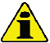 Vor dem ersten Tankvorgang oder wenn der Tank komplett geleert wurde, eine Füllung des Kraftstoffkreislaufs durchführen (Abs . 6.3  von Punkt 4 bis Punkt 6). Den Anlasser nicht länger als 15 Sekunden ununterbrochen betätigen: sollte der Motor nicht anspringen, eine Minute abwarten und dann den Startvorgang wiederholen, um eine Beschädigung des Anlassers zu vermeiden.Sollte der Motor auch bei dem zweiten Versuch nicht anspringen, anhand von Tab. 7.1 und Tab. 7.2 versuchen, die Ursache herauszufinden.4.3.1 AnlassenDen Stand des Motoröls, des Kraftstoffs und der Kühlflüssigkeit kontrollieren und wenn nötig nachfüllen ( Abs. 4.5 unf 4.6 ).Den Zündschlüssel in die Steuertafel (falls geliefert) stecken.Den Schlüssel in die Position ON drehen.Den Schlüssel über die Position ON hinaus drehen und loslassen, sobald der Motor anspringt (der Schlüssel kehrt automatisch in die Position ON zurück).   WichtigVor dem ersten Tankvorgang oder wenn der Tank komplett geleert wurde, eine Füllung des Kraftstoffkreislaufs durchführen (Abs . 6.3  von Punkt 4 bis Punkt 6). Den Anlasser nicht länger als 15 Sekunden ununterbrochen betätigen: sollte der Motor nicht anspringen, eine Minute abwarten und dann den Startvorgang wiederholen, um eine Beschädigung des Anlassers zu vermeiden.Sollte der Motor auch bei dem zweiten Versuch nicht anspringen, anhand von Tab. 7.1 und Tab. 7.2 versuchen, die Ursache herauszufinden.Die Steuertafel L kann am Motor oder am Fahrzeug montiert werden. In der Tab. 4.1 werden die Hauptfunktionen beschrieben.
 Tab. 4.1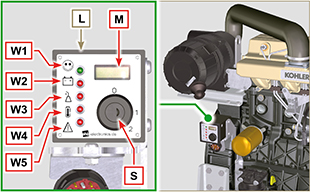 4.3.2 Nach dem Anlassen   Achtung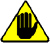 Sicherstellen, dass bei angelassenem Motor keine Kontrolllampen auf der Steuertafel aufleuchten.Den Motor einige Minuten lang im Leerlauf laufen lassen, siehe unten stehende Tabelle (mit Ausnahme der Motoren mit konstanter Drehzahl).4.3.2 Nach dem Anlassen   AchtungSicherstellen, dass bei angelassenem Motor keine Kontrolllampen auf der Steuertafel aufleuchten.Den Motor einige Minuten lang im Leerlauf laufen lassen, siehe unten stehende Tabelle (mit Ausnahme der Motoren mit konstanter Drehzahl).4.3.3 AbstellenDen Motor nicht bei voller Belastung oder hoher Drehzahl abstellen (mit Ausnahme der Motoren mit konstanter Drehzahl).Vor dem Abstellen, den Motor etwa 1 Minute lang im Leerlauf und ohne Belastung laufen lassen.Den Zündschlüssel in die Position OFF bringen.4.3.3 AbstellenDen Motor nicht bei voller Belastung oder hoher Drehzahl abstellen (mit Ausnahme der Motoren mit konstanter Drehzahl).Vor dem Abstellen, den Motor etwa 1 Minute lang im Leerlauf und ohne Belastung laufen lassen.Den Zündschlüssel in die Position OFF bringen. Wichtig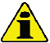 Für die Sicherheitshinweise siehe Abs. 2.4 .Vor Ausführung der Arbeiten Abs. 3.2.2 lesen.Motor nicht betreiben wenn der Ölfüllstand unter „Minimum“ ist. WichtigFür die Sicherheitshinweise siehe Abs. 2.4 .Vor Ausführung der Arbeiten Abs. 3.2.2 lesen.Motor nicht betreiben wenn der Ölfüllstand unter „Minimum“ ist.Den Deckel des Öl-Einfüllstutzens A abschrauben, bzw. des Öl-Einfüllstutzens C , wenn der Einfüllstutzen A nicht zugänglich sein sollte.Öl nachfüllen, Typ müssen den Vorschriften entsprechen ( Tab. 2.1 und Tab. 2.2 ).
Abb. 4.1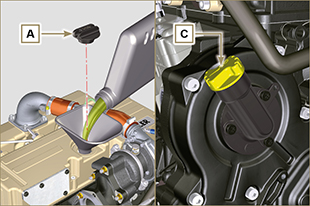 Vor der Kontrolle des Motorölstands muss sichergestellt werden, dass das Fahrzeug eben steht.Den Ölmessstab B herausziehen und überprüfen, dass der Ölstand nahe, aber nicht über der Markierung MAX liegt.Sollte sich der Ölstand nicht nahe der Markierung MAX befinden, Öl nachfüllen und den Ölmessstab B wieder korrekt einsetzen.Den Deckel A oder C wieder aufschrauben.
Abb. 4.2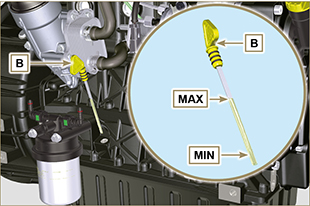 ANMERKUNG: Zur ansicht hier klickenhttps://www.youtube.com/embed/A5WuDZuItu4?rel=0     Wichtig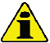 Vor Ausführung der Arbeiten Abs. 3.2.2 lesen. Achtung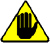 Es darf ausschließlich die frostbeständige und schützende Flüssigkeit ANTIFREEZE gemischt mit entkalktem Wasser verwendet werden.Der Gefrierpunkt des Kühlgemisches hängt von der Konzentration des Produktes im Wasser ab.Abgesehen von der Herabsetzung des Gefrierpunktes besitzt die Permanentflüssigkeit auch die Eigenschaft, den Siedepunkt zu erhöhen.Daher wird empfohlen, ein 50% Gemisch vorzubereiten, das einen allgemeinen Schutz bietet und die Bildung von Rost, galvanischen Strömen und Kalkablagerungen verhindert (Tab. 2.4)     WichtigVor Ausführung der Arbeiten Abs. 3.2.2 lesen. AchtungEs darf ausschließlich die frostbeständige und schützende Flüssigkeit ANTIFREEZE gemischt mit entkalktem Wasser verwendet werden.Der Gefrierpunkt des Kühlgemisches hängt von der Konzentration des Produktes im Wasser ab.Abgesehen von der Herabsetzung des Gefrierpunktes besitzt die Permanentflüssigkeit auch die Eigenschaft, den Siedepunkt zu erhöhen.Daher wird empfohlen, ein 50% Gemisch vorzubereiten, das einen allgemeinen Schutz bietet und die Bildung von Rost, galvanischen Strömen und Kalkablagerungen verhindert (Tab. 2.4)ANMERKUNG: A bwarten, dass sich der Motor auf Umgebungstemperatur abkühlt.   Achtung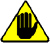 
Vorhandensein von Dampf, Kühlmittel steht unter Druck. Verbrennungsgefahr.
Den Deckel A abschrauben und das Kühlmittel in den Kühler einfüllen. Dieses setzt sich folgendermaßen zusammen: 50% ANTIFREEZE und 50% entkalktes Wasser.Die Rohre im Inneren des Kühlers müssen etwa 5 mm mit der Flüssigkeit bedeckt sein.
Den Kühler nicht komplett anfüllen, sondern ein wenig Platz lassen, damit sich die Kühlflüssigkeit ausdehnen kann.Für Motoren, die mit einem Ausdehnungsgefäß ausgestattet sind, die Kühlflüssigkeit bis zur maximalen Standmarkierung einfüllen.Die Schraube C lösen, eventuell vorhandene Luft ablassen und die Schraube C (mit einem Anziehmoment von 8 Nm anziehen - Abb. 4.5 ).Den Deckel A wieder fest anschrauben.Nach einigen Betriebsstunden, den Motor abstellen, abwarten, dass die Kühlflüssigkeit ungefähr auf Umgebungstemperatur abkühlt und erneut den Füllstand kontrollieren.
Fig. 4.3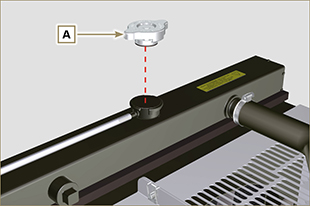 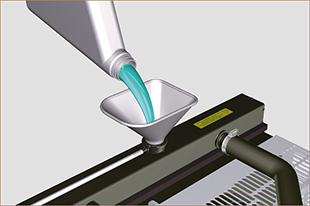 

Fig. 4.4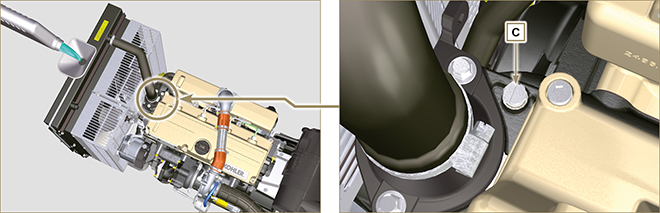 Fig. 4.5Fig. 4.5
ANMERKUNG: Zur ansicht hier klickenhttps://www.youtube.com/embed/XuR1tlU2zmo?rel=0REINIGUNG UND ÜBERPRÜFUNGREINIGUNG UND ÜBERPRÜFUNGREINIGUNG UND ÜBERPRÜFUNGREINIGUNG UND ÜBERPRÜFUNGREINIGUNG UND ÜBERPRÜFUNGREINIGUNG UND ÜBERPRÜFUNGBESCHREIBUNG DES VORGANGSHÄUFIGKEIT (STUNDEN)HÄUFIGKEIT (STUNDEN)HÄUFIGKEIT (STUNDEN)HÄUFIGKEIT (STUNDEN)ABS .BESCHREIBUNG DES VORGANGS1002505005000ABS .Motorölstand (8)5.3Kühlmittelstand (8) (9)5.8Vorhandensein von Wasser im Kraftstofffilter5.11Trockenluftfiltereinsatz (2)5.5Wärmeaustauschfläche des Kühlers und Ladeluftkühl. (2) (8)5.6Standard-Drehstromgenerator-Riemen (8)5.9Poly-V-Drehstromgenerator-Riemen (8)5.10Gummischlauch (Luftzufuhr/Kühlmittel)5.7Kraftstoffschlauch--Anlasser (6)--Drehstromgenerator (6) --AUSTAUSCHAUSTAUSCHAUSTAUSCHAUSTAUSCHAUSTAUSCHAUSTAUSCHBESCHREIBUNG DES VORGANGSBESCHREIBUNG DES VORGANGSHÄUFIGKEIT (STUNDEN)HÄUFIGKEIT (STUNDEN)HÄUFIGKEIT (STUNDEN)ABS .BESCHREIBUNG DES VORGANGSBESCHREIBUNG DES VORGANGS50020005000ABS .Trockenluftfiltereinsatz (2)Trockenluftfiltereinsatz (2)6.4Ansaugkrümmerschlauch (Luftfilter - Ansaugkrümmer) (6)(7)Ansaugkrümmerschlauch (Luftfilter - Ansaugkrümmer) (6)(7)--Kühlmittelschläuche (6)(7)Kühlmittelschläuche (6)(7)--Kraftstoffschlauch  (6)(7)Kraftstoffschlauch  (6)(7)--Drehstromgenerator-RiemenStandard-Drehstromgenerator-Riemen (trapezförmig) (3) (6)--Drehstromgenerator-RiemenPoly-V-Riemen für erschwerte Umgebungsbedingungen (6)--Drehstromgenerator-RiemenPoly-V-Riemen für Standardbedingungen (6)--KühlmittelOAT (6)--KühlmittelHOAT (6) (10)--AUSTAUSCH VON MOTORÖL UND FILTEREINSATZAUSTAUSCH VON MOTORÖL UND FILTEREINSATZAUSTAUSCH VON MOTORÖL UND FILTEREINSATZAUSTAUSCH VON MOTORÖL UND FILTEREINSATZAUSFÜHRUNG DES MOTORSHÄUFIGKEIT (STUNDEN)HÄUFIGKEIT (STUNDEN)ABS .AUSFÜHRUNG DES MOTORS250500ABS .KDI mit mechanischer Einspritzung, Tier 3 – Stage IIIA (1)6.16.2KDI mit mechanischer Einspritzung, nicht zertifiziert (1) (11)6.16.2AUSTAUSCH VON KRAFTSTOFFFILTER- UND VORFILTEREINSATZAUSTAUSCH VON KRAFTSTOFFFILTER- UND VORFILTEREINSATZAUSTAUSCH VON KRAFTSTOFFFILTER- UND VORFILTEREINSATZAUSTAUSCH VON KRAFTSTOFFFILTER- UND VORFILTEREINSATZAUSFÜHRUNG DES MOTORSHÄUFIGKEIT (STUNDEN)HÄUFIGKEIT (STUNDEN)ABS .AUSFÜHRUNG DES MOTORS250500ABS .KDI mit mechanischer Einspritzung, Tier 3 – Stage IIIA (1)6.3KDI mit mechanischer Einspritzung, nicht zertifiziert (1)6.3     Wichtig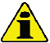 Vor Ausführung der Arbeiten Abs. 3.2.2 lesen.Motor nicht betreiben wenn der Ölfüllstand unter „Minimum“ ist.Den Deckel des Öleinfüllstutzens A abschrauben.Den Ölmessstab B entfernen und überprüfen, dass der Ölstand nahe der Markierung MAX liegt.Nachfüllen, wenn sich der Ölstand nicht in der Näher der Markierung MAX befindet.Den Ölmessstab B wieder korrekt einführen.Den Deckel A wieder aufschrauben (Abb. 5.2) .
Abb. 5.1


Abb. 5.2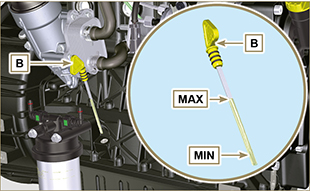 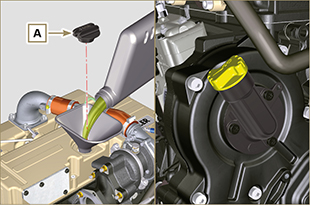 
Abb. 5.3 - Abb. 5.4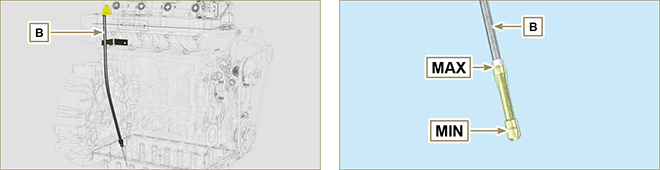 
Abb. 5.3 - Abb. 5.4     Wichtig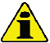 Vor Ausführung der Arbeiten Abs. 3.2.2 lesen.ANMERKUNG: Diese Komponente ist nicht unbedingt im Lieferumfang von KOHLER enthalten.Die beiden Haken F des Deckels A aushängen.Die Patrone B herausziehen.Die Innenseite der Komponenten A, C und D mit Hilfe eines feuchten Tuchs reinigen.Keine Druckluft verwenden , die Frontpartie E öfters leicht gegen eine flache Ebene klopfen.Folgende Komponenten erneut montieren:
- die Patrone G.
- den Deckel A , wobei die korrekte Abdichtung durch die Haken F zu überprüfen ist.
Abb. 5.5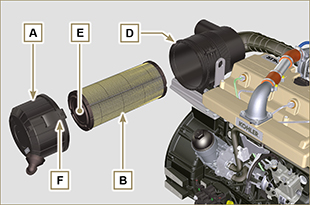    Gefahr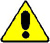 Für die Sicherheitshinweise siehe Kap. 3 .ANMERKUNG: Diese Komponente ist nicht unbedingt im Lieferumfang von KOHLER enthalten.   Wichtig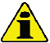 Bei der Verwendung von Druckluft ist eine Schutzbrille zu tragen.Die Austauschfläche des Kühlers muss auf beiden Seiten gereinigt werden.Vor Ausführung der Arbeiten Abs. 3.2.2 lesen.Die Austauschflächen des Kühlers A kontrollieren.Sollten die Flächen verstopft sein, müssen sie mit einem Pinsel gereinigt werden, der in ein geeignetes Reinigungsmittel getaucht wurde.
Abb. 5.6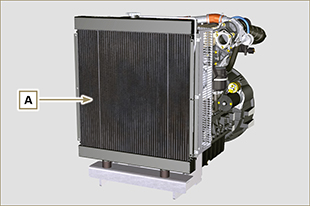    Gefahr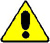 Für die Sicherheitshinweise siehe Kap. 3 .Zur Durchführung der Kontrolle die Leitung auf dem gesamten Verlauf und im Bereich um die Befestigungsschellen leicht zusammendrücken oder biegen.
Sollten die Komponenten Risse, Bruchstellen, Schnittstellen oder Leckagen aufweisen, oder nicht mehr über eine gewisse Elastizität verfügen, müssen sie ausgetauscht werden.
   Wichtig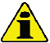 Für weitere, nicht dargestellte Rohre, siehe technische Dokumentation des Geräteherstellers.Für weitere, nicht dargestellte Rohre, siehe technische Dokumentation des Geräteherstellers.Vor Ausführung der Arbeiten Abs. 3.2.2 lesen.
Abb. 5.7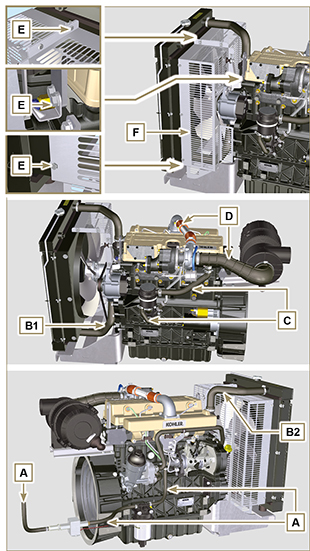 Die Schrauben E lösen. Den Schutz F entfernen.  Folgende Komponenten sind auf Beschädigungen zu überprüfen:Leitungen für den Kraftstoffkreislauf A .Hüllen für den Kühlkreislauf B1 und B2 . Für die Durchführung der Kontrolle der Hülle der Kühlung B1 die vier Schrauben E abschrauben und die Trennwand F entfernen.Leitungen für den Entlüftungskreislauf C .Hüllen für den Luftkreislauf D .Nach Abschluss der Kontrolle die Trennwand F erneut anbringen und die Schrauben E anziehen.
Abb. 5.7     Wichtig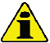 Vor Ausführung der Arbeiten Abs. 3.2.2 lesen.      Gefahr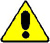 Für die Sicherheitshinweise siehe Kap. 3 .ANMERKUNG: Abwarten, dass sich der Motor auf Umgebungstemperatur abkühlt.   Achtung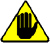 
Vorhandensein von Dampf, Kühlmittel steht unter Druck. Verbrennungsgefahr.
ANMERKUNG: Diese Komponente ist nicht unbedingt im Lieferumfang von KOHLER enthalten.
Den Motor ohne Deckel A auf dem Kühler anlassen.Die Rohre im Inneren des Kühlers müssen etwa 5 mm mit Flüssigkeit bedeckt sein.Wenn notwendig, Kühlflüssigkeit nachfüllen.Den Kühler nicht komplett anfüllen, sondern ein wenig Platz lassen, damit sich die Kühlflüssigkeit ausdehnen kann.Den Deckel A des Kühlers wieder aufschrauben.Bei Motoren, die mit einem Ausdehnungsgefäß (B) versehen sind, muss überprüft werden, dass sich der Stand der Kühlflüssigkeit in der Nähe der Markierung MAX befindet.ANMERKUNG: Für das Tanken siehe Abs. 4.6 .   Achtung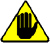 
Vor dem erneuten Anlassen des Motors, muss sichergestellt werden, dass der Deckel auf dem Kühler bzw. auf dem Ausdehnungsgefäß (wenn vorhanden) richtig angebracht wurde, so dass der Austritt von heißen Flüssigkeiten oder Dampf verhindert wird.
Fig 5.8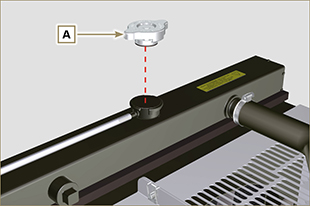 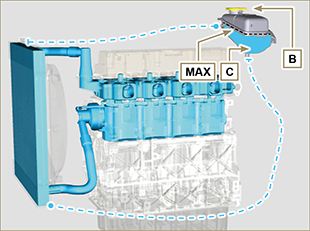 Fig 5.9   Gefahr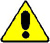 Für die Sicherheitshinweise siehe Kap. 3 .   GefahrFür die Sicherheitshinweise siehe Kap. 3 .5.9.1 KontrolleDen Zustand des Riemens A kontrollieren; sollte er abgenutzt oder beschädigt sein, muss er ausgetauscht werden .Mit einem geeigneten Instrument überprüfen, dass der Spannungswert im Punkt p zwischen 70 und 75 Hz für Riemen mit einer Stärke von 9 mm bzw. zwischen 80 und 85 Hz für Riemen mit einer Stärke von 17 mm liegt (H).Mit dem abgebildeten Instrument F (DENSO BTG-2) (oder einem gleichwertigen Instrument) kann der entsprechende Wert in Newton kontrolliert werden, der zwischen 200 und 230 N für Riemen mit einer Stärke von 9 mm bzw. zwischen 350 und 450 N für Riemen mit einer Stärke von 17 mm liegt (H).Sollten keine geeigneten Instrumente für eine korrekte Spannungskontrolle zur Verfügung stehen, ist in Pfeilrichtung G eine Kraft von ungefähr 10 kg im Punkt p anzusetzen; dabei darf der Riemen A maximal 10 mm nachgeben. Im gegenteiligen Fall ist eine Regulierung vorzunehmen.
Abb. 5. 10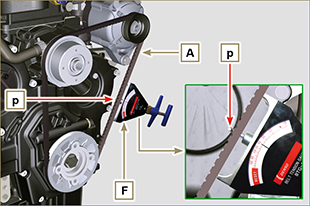 

Abb. 5.11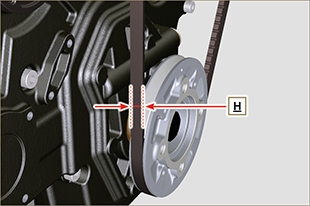 5.9.2 Regulierung

Die Befestigungsbolzen B und C lösen.Den Drehstromgenerator nach außen ziehen (siehe Pfeil D ), um den Riemen zu spannen.Die Bolzen B und C anziehen, dabei den Riemen gespannt halten.Die Bolzen B (Anziehmoment 25 Nm ) und C (Anziehmoment 69 Nm [Schraubengewinde M10] - 40 Nm [Schraubengewinde M8] )  nacheinander mit Hilfe eines Drehmomentschlüssels E anziehen.Mit einem geeigneten Instrument überprüfen, dass der Spannungswert im Punkt p zwischen 70 und 75 Hz für Riemen mit einer Stärke von 9 mm bzw. zwischen 80 und 85 Hz für Riemen mit einer Stärke von 17 mm liegt (Abb. 5.10) (H).
Mit dem abgebildeten Instrument F (DENSO BTG-2) (oder einem gleichwertigen Instrument) kann der entsprechende Wert in Newton kontrolliert werden, der zwischen 200 und 230 N für Riemen mit einer Stärke von 9 mm bzw. zwischen 350 und 450 N für Riemen mit einer Stärke von 17 mm liegt (H).


Sollten keine geeigneten Instrumente für eine korrekte Spannungskontrolle zur Verfügung stehen, ist in Pfeilrichtung G eine Kraft von ungefähr 10 kg im Punkt p anzusetzen; dabei darf der Riemen A maximal 10 mm nachgeben.
Nach einigen Minuten im Betrieb, den Motor abstellen und warten, dass er sich auf Umgebungstemperatur abkühlt; anschließend die Vorgänge 2, 3, 4 und 5  wiederholen, wenn die Riemenspannung außerhalb der vorgeschriebenen Werte liegt.ANMERKUNG: Für den Austausch eine Vertragswerkstatt von KOHLER kontaktieren.
Abb. 5.12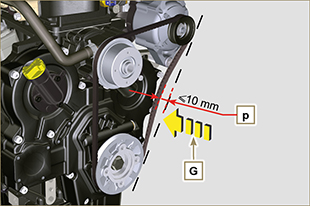 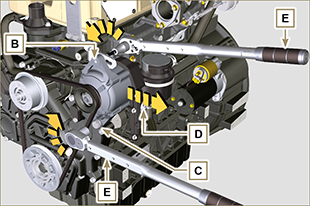 Abb. 5.13     Wichtig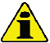 Vor Ausführung der Arbeiten Abs. 3.2.2 lesen.      Gefahr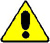 Für die Sicherheitshinweise siehe Kap. 3 .ANMERKUNG: Der Poly-V-Riemen ist fix eingestellt.Den Zustand des Riemens A kontrollieren; sollte er abgenutzt oder beschädigt sein, muss er ausgetauscht werden .
ANMERKUNG: Sicherstellen, dass die Rippen des Riemens A richtig in den Rillen der Riemenscheiben B eingesetzt sind (wie in Abb. 5.14 und Abb. 5.15 dargestellt).2. Den Motor anlassen, ihn nach einigen Minuten des Betriebs wieder abstellen und abwarten, dass er sich auf Umgebungstemperatur abkühlt; anschließend die Riemenspannung im Punkt p kontrollieren.
    Bei der Kontrolle mit Vibration liegt der Wert zwischen 149 und 196 Hz .ANMERKUNG: Sollte der Riemen nicht den vorgeschriebenen Spannungswerten entsprechen, ist ein Austausch in einer Vertragswerkstatt von KOHLER vorzunehmen.  
Abb. 5.14


Abb. 5.15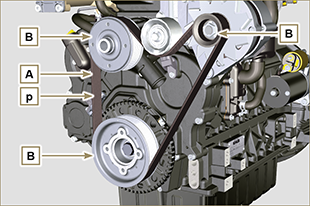 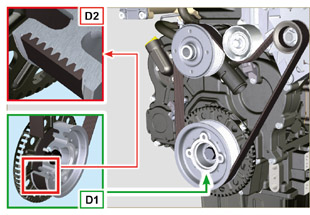      Wichtig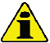 Vor Ausführung der Arbeiten Abs. 3.2.2 lesen.     Gefahr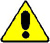 Für die Sicherheitshinweise siehe Kap. 3 .Den Stopfen für die Entwässerung A leicht abschrauben, ohne ihn jedoch zu entfernen.Das eventuell vorhandene Wasser ablassen.Den Stopfen für die Entwässerung A wieder festschrauben, sobald Kraftstoff auszutreten beginnt.
Abb. 5.10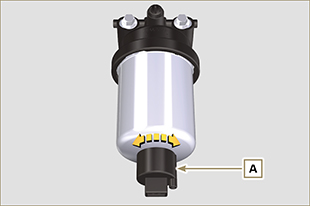 Vor der Lagerung ist folgendes zu überprüfen:Die Umgebung, in der der Motor gelagert wird, darf nicht feucht oder Witterungseinflüssen ausgesetzt sein. Der Motor ist mit einer geeigneten Abdeckung gegen Staub, Feuchtigkeit und Witterungseinflüsse zu schützen.Der Lagerort darf sich nicht in der Nähe von Schaltkästen befinden.Die Verpackung darf nicht direkt in Kontakt mit dem Boden kommen.   Gefahr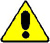 Das Minuskabel (-) der Batterie trennen, um ein unbeabsichtigtes Starten des Motors zu verhindern. Wichtig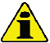 Vor Ausführung der Arbeiten Abs. 3.2.2 lesen.Für den Ölwechsel muss sich der Motor in horizontaler Position befinden.Vor dem Austausch, die in  Abs. 6.2  - Punkt 1 beschriebenen Arbeiten durchführen. 
ANMERKUNG: Für die Durchführung dieses Vorgangs sollte der Motor warm sein, wodurch eine bessere Fluidität des Öls gegeben ist und die in ihm enthaltenen Unreinheiten komplett abgelassen werden können.Den Deckel des Öleinfüllstutzens A abschrauben (Abb. 6.1) .Den Ölmessstab B herausziehen.Die Öl-Ablassschraube D und die Dichtung E entfernen (auf beiden Seiten der Ölwanne ist eine Öl-Ablassschraube vorhanden).Das Öl in einen geeigneten Behälter ablassen.
(Für die Entsorgung des Altöls siehe Abs. 6.5 AUSSERBETRIEBNAHME und VERSCHROTTUNG ).Die Dichtung E austauschen.Die Öl-Ablassschraube D wieder aufschrauben (Anziehmoment 50 Nm ).Vor dem Austausch, die in Abs. 6.2 - Punkts 2,3,4 und 5 beschriebenen Arbeiten durchführen.Öl nachfüllen, Typ und Menge müssen den Vorschriften entsprechen ( Tab. 2.1 und Tab. 2.2 ).Sollte der Öl-Einfüllstutzen A nicht zugänglich sein, den Öl-Einfüllstutzen C verwenden. Wichtig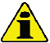 Die Markierung MAX auf dem Ölmessstab nicht überschreiten.Zur Kontrolle des Ölstands den Ölmessstab B einführen und wieder herausziehen.
Nachfüllen, wenn sich der Ölstand nicht in der Näher der Markierung MAX befindet.Nach Abschluss des Vorgangs, den Ölmessstab B wieder korrekt einführen.Den Deckel A oder C wieder aufschrauben.
Abb . 6.1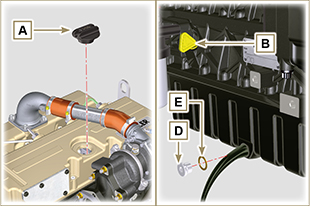 
Abb . 6.2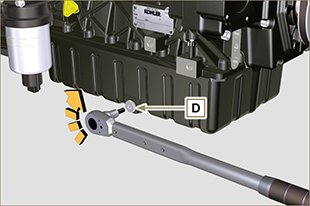 
Abb . 6.3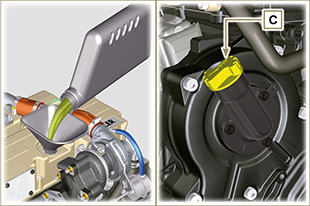 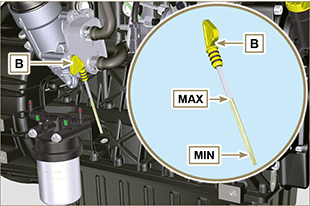 Abb . 6.4
ANMERKUNG: Zur ansicht hier klickenhttps://www.youtube.com/embed/upyRxW9KPPQ?rel=0     Wichtig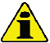 Vor Ausführung der Arbeiten Abs. 3.2.2 lesen.   Achtung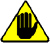 Elektro-/ Druckluftschrauber sind verboten.Bei seltener Verwendung einmal pro Jahr austauschenFür die Entsorgung der Patrone des Öl- und des Kraftstofffilters siehe  Abs. 6.5 AUSSERBETRIEBNAHME und VERSCHROTTUNG .Lösen Sie mit drei volle Umdrehungen die Patronenhalterung A Abdeckung, und 1 Minute warten.
ANMERKUNG : Diese Operation ermöglicht, im Träger F enthaltene Öl in die Ölwanne in der richtigen Weise zu fließen.Den Patronenhalterdeckel A abschrauben und prüfen, dass das in der Ölfilterhalterung F enthaltene Öl zur Ölwanne abfließt.Den Deckel A gemeinsam mit der Patrone des Ölfilters B aus der Halterung des Ölfilters herausziehen.
Abb. 6.5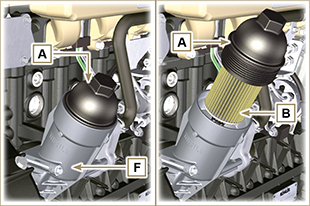 Die Patrone des Ölfilters B abnehmen und gegen eine neue austauschen.
Die Dichtungen C, D und E entfernen und mit neuen Dichtungen ersetzen.
Abb. 6.6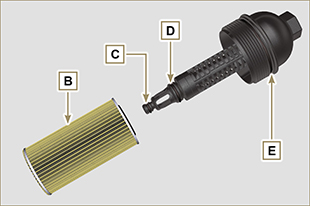 Den Deckel A auf die Halterung des Ölfilters F aufsetzen und mit Hilfe eines Drehmomentschlüssels G festschrauben (Anziehmoment 25 Nm ).
Abb. 6.7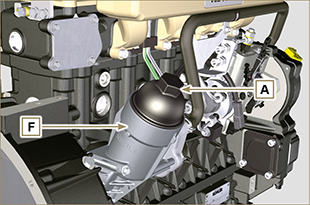      Wichtig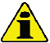 Vor Ausführung der Arbeiten Abs. 3.2.2 lesen.   Achtung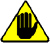 Bei seltener Verwendung einmal pro Jahr austauschen.Für die Entsorgung der Patrone des Öl- und des Kraftstofffilters siehe Abs. 6.5 ENTSORGUNG und VERSCHROTTUNG.Einen geeigneten Behälter zum Auffangen des Kraftstoffs bereithalten.Den Filter A drehen, um ihn auszuklinken und, und herausnehmen.Die Dichtung C schmieren der neuen Filterpatrone.
Die neue Patrone A in die Halterung B einsetzen und drehen, bis er blockiert ist.
   Wichtig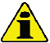 Die neue Patrone A nicht mit Kraftstoff füllen.Den Schlüssel auf der Steuertafel für einige Sekunden in die Position ON bringen.
Die elektrische Pumpe D transportiert den Kraftstoff B zum Filter und anschließend zur Einspritzpumpe G .
Die Luft im Inneren des Kreislaufs und des Filters beginnt aus dem Sitz der Schraube F und E auszutreten.Die Entlüftungsschraube F auf der Halterung des Kraftstofffilters B und die Schraube E werden auf die Einspritzpumpe G öffnen.Die Entlüftungsschraube F und E wieder schließen (Anziehmoment 1.5 Nm ) sobald Kraftstoff auszutreten beginnt.
Abb. 6.8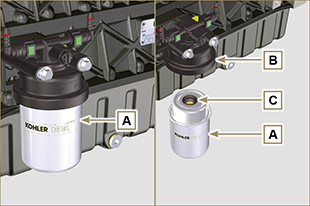 
Abb. 6.9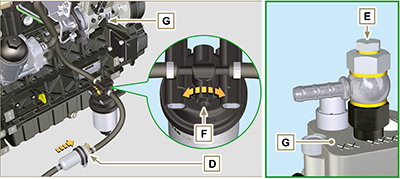      Wichtig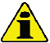 Vor Ausführung der Arbeiten Abs. 3.2.2 lesen.ANMERKUNG: Diese Komponente ist nicht unbedingt im Lieferumfang von KOHLER enthalten.Die beiden Haken F des Deckels A aushängen.Die Patrone B herausziehen.Folgende Komponenten erneut montieren:
- die neue Patrone B .
- den Deckel A , wobei die korrekte Abdichtung durch die Haken F zu überprüfen ist.
Abb. 6.11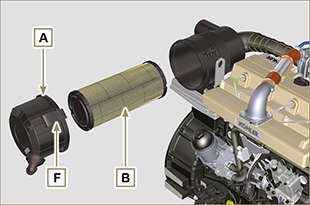 Im Fall einer Verschrottung muss der Motor in einer dafür geeigneten Deponie entsorgt werden, wobei die geltende Gesetzgebung zu berücksichtigen ist.Vor der Verschrottung müssen die Teile aus Kunststoff oder Gummi von den restlichen Komponenten getrennt werden.Die Teile, die ausschließlich aus Kunststoff, Aluminium oder Stahl bestehen, können wiederverwendet werden, wenn sie den entsprechenden Sammelstellen zugeführt werden.Für die Sammlung von Altöl und Filtern ist müssen in Übereinstimmung mit den geltenden Gesetzen des Landes, in dem die Entsorgung stattfindet, entsorgt werden.Das Altöl muss angemessen gesammelt werden und darf nicht in die Umwelt gelangen, da es gemäß den geltenden gesetzlichen Bestimmungen als gefährlicher Abfall klassifiziert ist und somit einer entsprechenden Sammelstelle zugeführt werden muss.DER MOTOR MUSS UNVERZÜGLICH ABGESTELLT WERDEN, WENNDER MOTOR MUSS UNVERZÜGLICH ABGESTELLT WERDEN, WENN1Die rote Kontrolllampe aufleuchtet2Die Kontrolllampe für den Öldruck während des Betriebs aufleuchtet3Die Motordrehzahl plötzlich steigt und sinkt4Ein ungewöhnliches und/oder plötzlich auftretendes Geräusch wahrgenommen wird5Die Farbe der Abgase plötzlich dunkler wirdSTÖRUNGENMÖGLICHE URSACHELÖSUNGABS.Gelbe Kontrolllampe leuchtetDie elektronische Steuereinheit des Motors hat eine Betriebsstörung erfasstEine Vertragswerkstatt von KOHLER kontaktieren--Der Motor springt nicht anBatterieklemmen sulfatiertBatterieklemmen reinigen--Der Motor springt nicht anUnzureichende BatteriespannungBatterie laden oder austauschen--Der Motor springt nicht anKraftstoffmangelTanken4.4Der Motor springt nicht anKraftstoff eingefrorenEine Vertragswerkstatt von KOHLER kontaktieren--Der Motor springt nicht anKraftstofffilter verstopftFilter austauschen6.3Der Motor springt nicht anLuft im KraftstoffkreislaufEine Vertragswerkstatt von KOHLER kontaktieren--Der Motor springt nicht anLuftfilter verstopftFilter reinigen / austauschen6.4Der Motor springt nicht anLeitungen verstopftEine Vertragswerkstatt von KOHLER kontaktieren--Der Motor springt nicht anSicherung durchgebranntSicherung austauschen, wenn das Problem weiterhin besteht,
eine Vertragswerkstatt von KOHLER kontaktieren--Der Motor springt nicht anAnsaug- oder Auspuffvorrichtungen verstopftEine Vertragswerkstatt von KOHLER kontaktieren--Der Motor springt nur kurz anInstabile elektrische VerbindungenElektrische Kontakte reinigen, wenn das Problem weiterhin besteht, eine Vertragswerkstatt von KOHLER kontaktieren--Der Motor springt nur kurz anBatterieklemmen sulfatiertBatterieklemmen reinigen--Der Motor springt nur kurz anKraftstofffilter verstopftFilter austauschen und Tank reinigen--Der Motor springt nur kurz anKraftstoffleitungen verstopftEine Vertragswerkstatt von KOHLER kontaktieren--Schwankende Drehzahl im LeerlaufKraftstoffleitungen verstopftEine Vertragswerkstatt von KOHLER kontaktieren--Niedrige Drehzahl im LeerlaufKraftstoffleitungen verstopftEine Vertragswerkstatt von KOHLER kontaktieren--Niedrige Drehzahl im LeerlaufSchlechte KraftstoffqualitätTank reinigen und qualitativ hochwertigen Kraftstoff tanken2.5Blaue AuspuffgaseÖlstand in der Wanne zu hochMotoröl austauschen, wenn das Problem weiterhin besteht,
eine Vertragswerkstatt von KOHLER kontaktieren--Blaue AuspuffgaseLuftfilter verstopftFilter austauschen6.4Übermäßiger KraftstoffverbrauchLuftfilter verstopftFilter austauschen6.4Übermäßiger KraftstoffverbrauchÖlstand in der Wanne zu hochMotoröl austauschen, wenn das Problem weiterhin besteht,
eine Vertragswerkstatt von KOHLER kontaktieren--Reduzierte MotorleistungLuftfilter verstopftFilter austauschen6.4Reduzierte MotorleistungKraftstoffleitungen verstopftEine Vertragswerkstatt von KOHLER kontaktieren--Reduzierte MotorleistungSchlechte KraftstoffqualitätTank reinigen und qualitativ hochwertigen Kraftstoff tankenReduzierte MotorleistungÖlstand in der Wanne zu hochMotoröl austauschen, wenn das Problem weiterhin besteht,
eine Vertragswerkstatt von KOHLER kontaktieren--Motor setzt beim Beschleunigen ausKraftstofffilter verstopftKraftstofffilter austauschen6.3Motor ruckt beim BeschleunigenKraftstoffleitungen verstopftEine Vertragswerkstatt von KOHLER kontaktierenMotor überhitztMangel an KühlflüssigkeitKühlflüssigkeit nachfülleno4.6Motor überhitztÖlstand in der Wanne zu hochMotoröl austauschen, wenn das Problem weiterhin besteht,
eine Vertragswerkstatt von KOHLER kontaktieren--Motor überhitztKühler verstopftKühler reinigen, wenn das Problem weiterhin besteht,
eine Vertragswerkstatt von KOHLER kontaktieren--KOHLER DIESELMOTOREN WELTWEITE GARANTIEBEDINGUNGEN1.  GARANTIEZEITRAUMKohler Co. garantiert dem Endkunden, dass jeder Dieselmotor bei normalem Betrieb für den gültigen Deckungszeitraum oder die angegebenen Betriebsstunden (je nach dem was zuerst eintritt) frei von Material- oder Verarbeitungsfehlern sein wird, vorausgesetzt der Motor wird gemäß den Anweisungen und Bedienungsanleitungen von Kohler Co. betrieben und gewartet.* Hauptkomponentenfehler sind Fehler bezogen auf ein Kurbelwellengehäuse, Zylinderkopfgehäuse, eine Kurbelwelle, Kurbelwellenriemenscheibe, Nockenwelle, Verbindungsstange, ein Schwungrad und eine Ölpumpe.Der oben genannte Garantiezeitraum beginnt mit dem Kaufdatum der fertigen Anlage, in die der Motor verbaut ist.  Wenn kein Stundenzähler auf der Anwendung installiert ist, werden die Betriebsstunden ab dem Kaufdatum mit 4 Betriebsstunden pro Tag, 5 Tage die Woche berechnet.Die Verpflichtung der Kohler Co. beschränkt sich im Rahmen dieser Garantie ausdrücklich auf eine nach ihrem Ermessen durchgeführte geeignete Anpassung, Reparatur oder den Austausch solcher Teile, die nach einer Inspektion durch die Kohler Co. oder eine von der Kohler Co. autorisierten Reparaturwerkstatt als defekt befunden wurdeno.Teile/Komponenten, die im Rahmen des erforderlichen Wartungsplans ausgetauscht werden, fallen ab Kaufdatum des Teils bis zum ersten planmäßigen Austausch dieser Teile/Komponenten unter die Garantie der Kohler Co.Alle anderen Ersatzteile fallen unter die oben genannte Garantie, sofern die Reparaturen von der Kohler Co. oder einer autorisierter Kohler Service durchgeführt wurden.2.  AUSSCHLÜSSEDie folgenden Punkte werden nicht von dieser Garantie abgedeckt.Schäden verursacht durch: (I) Unfall oder Havarie; (ii) unsachgemäße Nutzung oder Fahrlässigkeit; (iii) normalen Verschleiß; (iv) vorzeitigen Verschleiß wegen unsachgemäßer Wartung; (v) unsachgemäße Lagerung; (vi) alten oder verunreinigten Kraftstoff, der im Kraftstoffsystem zurückgelassen wurde, einschließlich aber nicht beschränkt auf Tankbehälter, Kraftstoffleitungen oder Kraftstoffeinspritzkomponenten; (vii) nicht genehmigte Änderungen.Fehler verursacht durch: (i) fehlerhafte Reparaturen, die von einer anderen Partei als der Kohler Co. oder einer von der Kohler Co. autorisierten Reparaturwerkstatt durchgeführt wurden; (ii) Verwendung von Ersatzteilen, die nicht von Kohler stammen; oder (iii) zusätzliche Schäden, die durch das Fehlen vorgeschriebener Maßnahmen verursacht und durch Auslösung eines Alarmlichts aktiviert werden und entweder durch Fehlverhalten oder Fahrlässigkeit oder den unbeaufsichtigten Gebrauch des Motors verursacht wurden; (iv) eine Handlung, die außerhalb der Kontrolle der Kohler Co. liegt und die unter anderem Diebstahl, Vandalismus, Brand, Blitzschlag, Erdbeben, Sturm, Hagel, Vulkanausbrüche, Überschwemmung oder Wirbelsturm einschließt. Transport- oder Reisekosten im Zusammenhang mit der Reparatur oder dem Austausch von fehlerhaften Teilen am Motor.Motorzubehör wie Kraftstofftanks, Kupplungen, Getriebe, Antriebsaggregate und Batterien, sofern sie von der Kohler Co geliefert oder montiert wurden.Motoren die in einer nicht durch Kohler überprüften Anwendung eingebaut sind.Die Anmietung von anderen Ausrüstungen während der Durchführung von Garantiereparaturen. Alle Gegenstände, die gemäß den Angaben im Benutzer- und Wartungshandbuch einem Verschleiß und einer regelmäßigen Wartung unterliegen (wie Luft-, Öl- und Kraftstofffilter, Riemen usw.), werden für einen Zeitraum gewährleistet, der dem in der Bedienungsanleitung festgelegten Austauschintervall entspricht.Kraftstoff, Schmieröl, Kühlflüssigkeit/Frostschutzmittel.STILLSCHWEIGENDE ODER GESETZLICHE GARANTIEN, EINSCHLIESSLICH DER MARKTGÄNGIGKEIT UND EIGNUNG FÜR EINEN BESTIMMTEN ZWECK, SIND AUSDRÜCKLICH AUF DIE DAUER DIESER SCHRIFTLICHEN GARANTIE BESCHRÄNKT. DIE KOHLER CO. ÜBERNIMMT KEINE ANDERE AUSDRÜCKLICHE GARANTIE UND ES IST AUCH NIEMAND SONST BEFUGT, EINE GARANTIE IM NAMEN VON KOHLER CO. ZU ÜBERNEHMEN. DIE KOHLER CO. UND/ODER DER VERKÄUFER HAFTET NICHT FÜR BESONDERE, INDIREKTE, ZUFÄLLIGE ODER FOLGESCHÄDEN JEGLICHER ART.3.  GELTENDMACHUNG VON GARANTIEANSPRÜCHENDie Reparatur wird von einem von Kohler autorisierten KOHLER-Servicehändler durchgeführt.USA und CANADA:Die Liste der autorisierten Händler finden Sie unter www.kohlerengines.com oder telefonisch unter 1-800-544-2444 (U.S.A. und Kanada), MOTORENDIVISION, Kohler Co., Kohler Wisconsin EUROPA, NAHOST UND ASIENDie Liste der autorisierten Händler finden Sie unter dealers.kohlerpower.it .MITTEL- UND SÜDAMERIKADie Liste der autorisierten Händler finden Sie unter  dealers.kohlerpower.it .CHINA UND ASIATISCH-PAZIFISCHER RAUMDie Liste der autorisierten Händler finden Sie unter  dealers.kohlerpower.it .INDIENDie Liste der autorisierten Händler finden Sie unter  dealers.kohlerpower.it .Hinweis: Für direkt in Indien verkaufte Motoren gelten besondere Garantiebedingungen.4.  GARANTIEVERPFLICHTUNGEN DES BESITZERSAls Besitzer des Offroad-Motors sind Sie für die Durchführung der erforderlichen Wartung verantwortlich, die in der Bedienungs- und Wartungsanleitung aufgeführt ist. Die Kohler Co. empfiehlt, alle Wartungsnachweise für Ihren Offroad- oder Schiffsmotor aufzuheben. Die Garantie kann jedoch von der Kohler Co. nicht allein wegen fehlender Belege oder etwaigen Versäumnissen bei der Durchführung der empfohlenen Wartungsarbeiten abgelehnt werden.Als Besitzer des Offroad- und Schiffsmotors weisen wir Sie jedoch ausdrücklich darauf hin, dass die Kohler Co. Ihnen die vollumfängliche Garantie verweigern kann, wenn der Offroad- und Schiffsmotor oder ein Teil aufgrund von missbräuchlicher Verwendung, Nachlässigkeit, mangelnder Wartung oder nicht genehmigten Änderungen ausfällt oder Anzeichen einer Fehlfunktion aufweist.Ihr Motor ist nur für den Betrieb mit Dieselkraftstoff ausgelegt. Dieselkraftstoff und alle anderen verwendeten Flüssigkeiten müssen den Empfehlungen in der Bedienungs- und Wartungsanleitung entsprechen. Die Verwendung anderer Kraftstoffe oder Flüssigkeiten kann zu vorzeitigem Verschleiß und Ausfall des Motors führen oder dazu, dass der Betrieb Ihres Motors nicht mehr mit den Emissionsrichtlinien gemäß US-Bundesgesetz (EPA) und kalifornischem Gesetz (CARB) übereinstimmt. Die Einleitung des Garantieverfahrens liegt in Ihrer Verantwortung. CARB- und US-EPA empfehlen, Ihren Offroad- und Schiffsmotor von einem Kohler Co. Händler überprüfen zu lassen, sobald ein Problem auftritt. Die Garantiereparaturen sollten vom Händler so schnell wie möglich durchgeführt werden.5.  GARANTIEUMFANGKohler Co. repariert oder ersetzt Teile, Komponenten und Unterbaugruppen des Emissionsregelsystems, die in Bezug auf Material oder Verarbeitung als fehlerhaft befunden werden, einschließlich Diagnose, Arbeitsleistungen und Teilen ohne die Kosten hierfür dem Besitzer zu berechnen, vorausgesetzt, es wurden keine unbefugten Änderungen jeglicher Art am Motor oder an seinen Teilen, Komponenten und Unterbaugruppen durchgeführt.Die Wahl und Verantwortung für die Entscheidung, einen Defekt am Emissionsregelsystem zu beheben oder zu ersetzen, liegt ausschließlich bei Kohler Co. und die Liste der Teile/Komponenten, die von der in den U.S.-Bundesstaaten bzw. in Kalifornien geltenden Garantie für Emissionsregelsysteme abgedeckt werden, sind nachfolgend aufgeführt:Teile/Komponenten, die im Rahmen der vorgesehenen Wartung ausgetauscht werden, gilt eine Garantie für den Zeitraum bis zum ersten planmäßigen Austauschzeitpunkt dieses Teils. Folgeschäden an anderen Motorkomponenten, die direkt auf einen gewährleistungspflichtigen Fehler an einem Teil/einer Komponente des Abgasemissionssystems zurückzuführen sind, fallen unter die hier beschriebenen Garantiebestimmungen.6.  WARTUNGS- UND REPARATURANFORDERUNGENDer besitzer ist für die ordnungsgemässe verwendung und wartung des motors verantwortlich. Die Kohler Co. Empfiehlt, quittungen und protokolle in bezug auf die durchführung der regelmässigen wartung aufzubewahren, damit sie bei bedarf zur klärung von fragen herangezogen werden können. Wenn der motor im verlauf des garantiezeitraums verkauft wird, sind die wartungsunterlagen dem jeweiligen nachbesitzer zu übergeben. Die Kohler Co. Darf keine garantiereparaturen allein aufgrund der tatsache ablehnen, dass keine reparaturwartungen vorgenommen oder die wartungsprotokolle nicht aufbewahrt wurden.Normale wartungen, austausch oder reparaturen von emissionsmindernden einrichtungen oder -emissionsregelsystemen können von jeder beliebigen firma oder person durchgeführt werden. Garantiereparaturen müssen jedoch von einem offiziellen kohler-servicezentrum vorgenommen werden.7.  EMISSIONSREGELSYSTEME FÜR OFFROAD- UND SCHIFFSDIESELMOTOREN IN DEN USA UND KALIFORNIEN BESCHRÄNKTE GARANTIEERKLÄRUNG (NUR FÜR DIE USA)Die Kalifornische behörde zum schutz der luft (California Air Resources Board - CARB), die us-behörde zum schutz der umwelt (environmental protection agency – EPA) und die Kohler Co. Freuen sich, ihnen die für das emissionsregelsystem ihres offroad-kompressionszündungs- und schiffs-(diesel)-motors [aktuelles modelljahr – {2+ aktuelles modelljahr}] geltende garantie zu erklären. In kalifornien („der staat”) und in der US-EPA-regulierten region müssen neue hochleistungs-offroad- und schiffsmotoren so konzipiert, gebaut und ausgestattet werden, dass sie den strengen luftreinhaltungsstandards des staates und der US-EPA entsprechen. Der garantiezeitraum beginnt mit dem tag, an dem der motor oder die ausrüstung an den endbesitzter geliefert wird. Die Kohler Co. Muss das emissionsregelsystem ihres motors für den im folgenden abschnitt genannten zeitraum garantieren, sofern keine missbräuchliche verwendung, nachlässigkeit oder mangelnde wartung ihres motors vorliegt.Ihr emissionsregelsystem kann teile wie das kraftstoffeinspritzsystem und das luftansaugsystem enthalten. Ausserdem können schläuche, riemen, verbinder und andere emissionsrelevante baugruppen dazu gehören. Tritt ein unter die garantie fallendes problem auf, repariert die Kohler Co. Den offroad- und schiffsmotor einschliesslich diagnose, ersatzteilen und arbeitsaufwand ohne kosten für sie. Dem besitzer werden keine kosten für die diagnose, die zur feststellung eines schadens an einem unter garantie stehenden teil führen, in rechnung gestellt, wenn die diagnosearbeiten von einem offiziellen garantiezentrum durchgeführt werden.UMFANG DER HERSTELLERGARANTIEFür hochleistungs-offroad- und schiffsmotoren [aktuelles modelljahr – {2+ aktuelles modelljahr}] gilt die garantie für den unten genannten garantiezeitraum. Ist ein emissionsrelevantes teil an ihrem motor defekt, wird das teil von Kohler Co. Repariert oder ersetzt.SCHIFFSDIESELMOTORAbb.Abbildung.Abs.Absatz.AltölÖl, dessen Eigenschaften sich durch den Betrieb oder im Laufe der Zeit verändert haben, sodass es nicht mehr für die korrekte Schmierung der Komponenten geeignet ist.AnziehmomentAngabe für das Anziehen von Bauteilen mit Gewinde in der Maßeinheit Nm .BohrungInnendurchmesser des Zylinders bei Verbrennungsmotoren.CEEG, „Europäische Gemeinschaft“.Common RailGemeinsamer Hochdruckspeicher, der die Einspitzdüsen ständig mit Kraftstoff versorgt.DrehstromgeneratorBauteil, das mechanische Energie in Drehstrom umwandelt.ECS„Emission Control System“ - Abgasreinigungsanlage.EPA„Environmental Protection Agency“  - Umweltschutzbehörde US-amerikanische Umweltschutzbehörde, die Schadstoffemissionen reguliert und kontrolliert.Erschwerte BedingungenExtrembedingung in Bezug auf die Arbeitsumgebung, in der der Motor verwendet wird (sehr staubige oder schmutzige Bereiche oder mit verschiedenen Gasen belastete Luft).GalvanisiertMaterial, dessen Oberflächen einer Schutzbehandlung unterzogen wurden.IntercoolerLadeluftkühler; kühlt die vom Turbolader kommende Druckluft, zwischen der Turbine und dem Ansaugsammelrohr angebracht.KatalysatorVorrichtung zur Abgasreinigung.KDI"Kohler Direct Injection" - Kohler DirekteinspritzungMax."Maximal".MethylesterGemisch, das durch eine chemische Reaktion aus Ölen und tierischen und/oder pflanzlichen Fetten entsteht; dient zur Herstellung von Biodiesel.Min"Minuten".Min."Minimal".Model"Modell", (Kennschild des Motors) gibt das Motormodell an.ParaffinFett- oder Feststoff, der sich im Diesel bilden kann.Periodische WartungInstandhaltungsarbeiten, die ausschließlich dazu dienen, Bauteile in festgelegten Zeitabständen zu prüfen oder auszutauschen, ohne dabei die vom System ausgeführten Funktionen zu verändern oder zu verbessern oder dessen Wert zu erhöhen oder die Leistung zu verbessern.Poly-V„Mehrfach-V“, Keilrippenriemen zum Antrieb der Nebenaggregate; der Name kommt von den in Längsrichtung verlaufenden Rippen, durch die der Querschnitt wie nebeneinander liegende Vs aussieht.PunktBezugspunkt.s/n"Serial number", (Kennschild des Motors) gibt die Seriennummer an, anhand der der Motor identifiziert werden kann.Spec."Specification", (Kennschild des Motors) gibt die Motorversion an.Tab.Tabelle.TMTurbo Mechanical.TurbokompressorVorrichtung, die die angesaugte Luft verdichtet und über eine Turbine zum Ansaugsammelrohr bläst.VerbrennungChemische Reaktion eines Gemischs aus Treibstoff und Sauerstoff (Luft) in einer Brennkammer.VertragswerkstattAutorisierte Kundendienstelle von Kohler.Waste-Gate-VentilDirekt oder automatisch betätigte Vorrichtung zur Begrenzung des Luftdrucks im Inneren der Turbine.Symbole und MaßeinheitenSymbole und MaßeinheitenSymbole und MaßeinheitenSymbole und MaßeinheitenSymbolMaßeinheitBeschreibungBeispielαGradÜbertragungs-/Neigungswinkel1°cm 2QuadratzentimeterFläche1 cm 2ØMillimeterUmfangØ 1 mmNmNewtonmeterDrehmoment1 NmmmMillimeterLänge1 mmµm1 Mikrometer (Mikron)Länge1 µmhStundeZeit1 hg/kWhGramm pro KilowattstundeSpezifischer Verbrauch1 g/kWhkg/hKilogramm pro StundeMax. Durchflussrate1 kg/hLt./min.Liter pro MinuteDurchflussrate1 Lt./min.Lt./hLiter pro StundeDurchflussrate1 Lt./hppmTeile pro MillionParts per million1 ppmNNewtonKraft1 NAAmpereStromstärke1 Agr.GrammGewicht1 gr.kgKilogrammGewicht1 kgWWattLeistung1 W.kWKiloWattLeistung1 kWpaPascalDruck1 paKPaKilopascalDruck1 KPabarAtmosphärischer DruckDruck1 barmbar (1/1000 bar)Atmosphärischer DruckDruck1 mbarRWiderstandElektrischer Widerstand (bezogen auf ein Bauteil)1 ΩΩohmElektrischer Widerstand1 ΩRpmUmdrehungen pro MinuteDrehung einer Achse1 RpmRaDurchschnittliche Rauhheit in MikrometerRauheit1 Ra°CGrad CelsiusTemperatur1°CVVoltElektrische Spannung1 V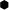 MillimeterSechskantschraubenkopf 1 mm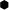 cm 3KubikzentimeterVolumen1 cm 3Lt.LiterVolumen1 Lt.